Локални акциони план за родну равноправност   Града Зрењанина за период од 2022- 2027. године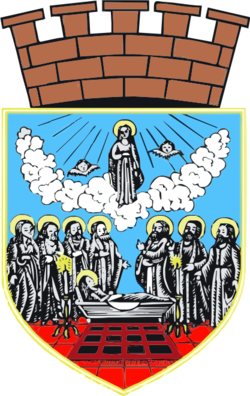 САДРЖАЈУвод	3Методологија израде Акционог плана	4Подршку у изради Акционог плана пружили су:	4Основни географски подаци	5Основни демографски подаци	7Опис тренутне економске ситуације	14Стратешки и законски оквир	18Анализа стања родне равноправности Града Зрењанина	8Учешће жена у политичком и јавном животу	8Родна равноправност на тржишту рада и предузетништво	8Родна равноправност у систему формалног образовања и васпитања	12Родна равноправност у систему здравствене заштите	14Родна равноправност у систему социјалне заштите	14Насиље над женама	15Вишеструка дискриминација жена	16Дефинисање општих и посебних циљева ЛАП са мерама	17Табеларни приказ Локалног акционог плана за родну равноправност града Зрењанина	31Увод,,Родна равноправност претпоставља да у једном друштву, заједници или организацији постоје једнаке могућности за жене, мушкарце и особе другачијих родних идентитета, да допринесу културном, политичком, економском и социјалном напретку, као и да имају једнаке  могућности да уживају све користи и добробити од напретка једне заједнице“.(Европска повеља о родној равноправности на локалном нивоу)Равноправност жена и мушкараца јесте један од основних начела у законодавном систему Републике Србије, посебно после доношења Устава Републике Србије из 2006. године. Женска људска права су неодвојиви део универзалних људских права, и у складу са свим међународним документима, морају бити гарантована, поштована и заштићена, те је веома важно препознавање и спречавање дискриминације жена. За унапређивање родне равноправности потребне су посебне мере у циљу отклањања директне и индиректне дискриминације према женама, као и оснаживање једнаких могућности за пуно остваривање људских права, уз истовремено јачање процеса укључивања родне перспективе у свим областима друштвеног живота. Женска удружења у Зрењанину доприносе демократизацији и модернизацији друштва, промовисањем мира, људских права и демократских вредности, што је у складу са европском перспективом Републике Србије.Локалним акционим планом за родну равноправност се утврђује целокупна локална политика у циљу спречавања дискриминације жена, побољшања њиховог положаја и интегрисања принципа родне равноправности у све области деловања институција Зрењанина. Родна равноправност представља неодвојиви део демократизације друштва и његов друштвени развој, у складу са политиком једнаких могућности имплицитно наглашеним у Уставу Републике Србије (Члан 15). Локалним акционим планом за побољшање положаја жена и унапређивање родне равноправности обухваћене су кључне области које се тичу учешћа жена у креирању политика и у доношењу одлука на територији града Зрењанина. Локални акциони план намењен је побољшању положаја жена и родној равноправности у свим друштвеним областима укључујући економију, образовање, здравље и безбедност на локалном нивоу.Акционим планом се утврђују активности које ће се спроводити у периоду од 2022. године до 2027. године. Детаљно планирање и спровођење активности извршено је за четири приоритетне области (У даљем тексту Општи циљеви) које су као такве идентификоване од стране радне групе за израду Акционог плана према потребама жена на територији града Зрењанина.Акционим планом су прецизно дефинисане улоге и одговорности носилаца реализације као и институционални механизми који треба да омогуће постизање планираних резултата. За сваки специфичан циљ дефинисане су активности, очекивани резултати остваривања предложених активности.Акциони план је усаглашен са релевантним стратешким документима које је донела Влада Републике Србије и Скупштина града Зрењанина.Методологија израде Акционог планаУ процесу израде Акционог плана примењен је партиципативни метод, заступљен у свим фазама процеса.Прикупљање података обављено је уз подршку локалних партнера-институција, организација и удружења са територије града Зрењанина.Дефинисани су циљеви и активности, све у складу са правним оквиром за област родне равноправности, а нарочито са Националним стратешким документима за побољшање положаја жена и унапређење родне равноправности, као и са надлежностима локалне самоуправе.Као извори података коришћени су званични подаци Републичког завода за статистику, Националне службе за запошљавање, Дома здравља Зрењанин, Центра за Социјални рад Зрењанин, Полицијске станице Зрењанин, НВО и удружења грађана града Зрењанина, као и документација локалне самоуправе.Подршку у изради Акционог плана пружили су:Средњебанатски управни округ;Градска управа Града Зрењанина;Савет за родну равноправност Скупштине града Зрењанина;Центар за социјални рад – Зрењанин;Национална служба за запошљавање;Дом здравља ЗрењанинПолицијска станица ЗрењанинШколске установеНВО и Удружења грађана из ЗрењанинаМедијиОсновни географски подаци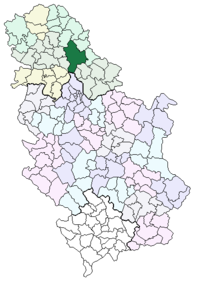 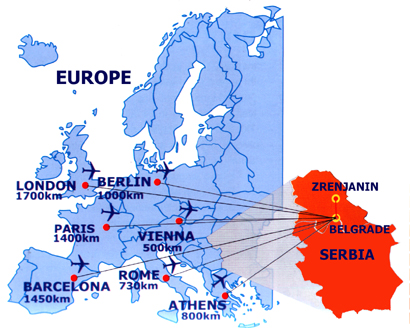 Град Зрењанин налази се у АградП Војводина и административно припада Средњебанатском округу. Зрењанин се налази на западној ивици банатског лесног платоа, на месту где се каналисана река Бегеј улива у некадашње корито реке Тисе. Подручје општине је изразито равничарски крај. Град Зрењанин лежи на 20°23’ источне географске дужине и 45°23’ северне географске ширине, у средишту српског дела регије Банат, на обалама река Бегеј и Тиса. Надморска висина Зрењанина је 80 метара, а на територији града креће се у распону од 77 - 97 метара. Зрењанин је од главног града Србије, Београда, удаљен 75 километара, а од главног града Аутономне покрајине Војводине, Новог Сада, 50 километара, колико су удаљене и садашње границе Европске уније (Румунија). Овакав положај чини Зрењанин изузетно важним транзиционим центром и потенцијалним ресурсом на правцу север – југ и исток – запад. Град Зрењанин заузима, по површини, највећу територију у АП Војводини и други је по величини територије у Републици Србији (после Краљева). Површина Града Зрењанина износи 1.326 км2, што чини око 8% целе површине АП Војводине и 15% површине Баната који припада Србији. Од површине која припада Граду Зрењанину, 82,5% је пољопривредно земљиште.  Град чини градско седиште Зрењанин са 22 насељена места. Град Зрењанин граничи се са општинама Кикинда (на северу), Житиште и Сечањ (на истоку), Опово и Ковачица (на југоистоку), београдском градском општином Палилула (на југу), Тител и Жабаљ (на западу) и Нови Бечеј (на северозападу).Основни демографски подаци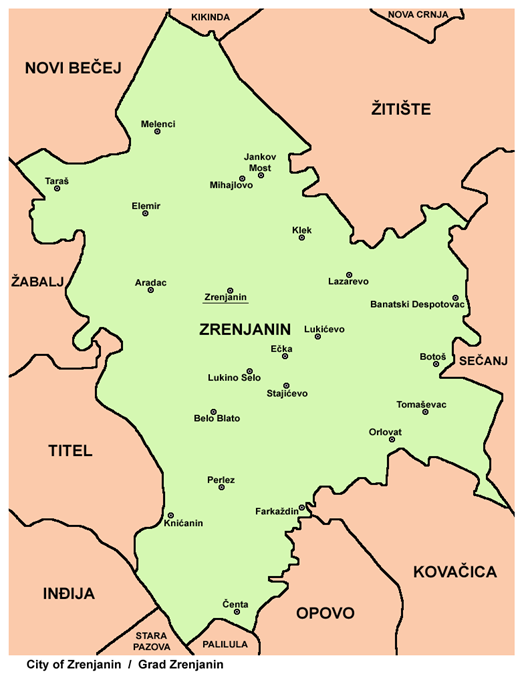 Зрењанин је привредни, културни, образовни, здравствени спортски центар Средњег Баната, ка ком гравитира око 190.000 становника Средњобанатског региона. Према попису из 2011. године, на територији Града живи 123.362 становника, а у самом Зрењанину 76.511 становника. Према броју становника Зрењанин је највећи град у Банату, трећи у Војводини, а седми у Републици Србији. Просечан број становника по 1 км2 је 93,03; Просечан број становника по насељеном месту је 2.231.Како попис становништва није рађен због епидемије КОВИД 19 вируса тренутно се не располаже тачним подацима о броју становника. У табели испод налази се превиђен број становника у Граду Зрењанин за 2020. годину, према републичком заводу за статистику.Табела 1: Процењен број становника у Граду Зрењанин за 2020. годину Табела 2: Процена становништва по полу за 2022. годинуТабела 3: Број становника према попису из 2011. годинеТабела 4: Број становника по полу према попису из 2011. годинеС обзиром да због епидемије Ковид 19 није извршен планирани попис становништва 2021. године Републички завод за статистику не располаже тачним подацима о броју становника, али према процењеном броју евидентно је да је дошло до смањења становника на териотрији Града Зрењанина у односу на попис становника извршен 2011. године. С обзиром да ће се вршити попис становника у октобру 2022. године, бројчани подаци у овом Локалном акционом плану ће се изменити након добијања података.  Табела 5: Становништво старо 15 и више година, према школској спреми и полу, по попису 2011. годинеТабела 6: Економски активно становништво на територији Града Зрењанина Табела 7: Економски неактивно становништво на териотрији Града ЗрењанинаТабела 8: Економски активно становништво које обавља занимање, према старости, полу и занимању на територији града ЗрењанинаОпис тренутне економске ситуације Укупна спољнотрговинска размена привреде Средњобанатског региона у периоду јануар-децембар 2020. године остварена је у износу од 632,9 милиона евра (представља 88,8 % укупне размене посматрано у односу на исти период прошле године), а Република Србија има спољнотрговинску размену од 40.009,1 милиона евра - пад од 3,4%  у односу на исти период 2019.године. Извоз за период јануар-децембар 2020. године остварен је у износу од 365,2 милиона евра (Република Србија 17.051,9 милиона) и мањи је за 9,2 %, (Република Србија има пад од 2,8 %) у односу на исти период претходне године. Увоз за наведени период је реализован у износу од 267,7 милиона евра што је мање за 13,9 %, у односу на исти период претходне године. Истовремено Република Србија је увезла 22.957,1 милиона евра што је представља пад за 3,8% од оствареног увоза у истом периоду претходне године. Спољнотрговински суфицит за период јануар-децембар 2020. годину износи 97,5 милиона евра (Република Србија има дефицит од 5.905,2 милиона евра). Покривеност  увоза  извозом је 136,4 % и већа је од покривености у истом периоду предходне године када је износила 129,4%. То подразумева да је спољнотрговински суфицит је 36,4 %.Табела 9: Регистована запосленост на територији Града ЗрењанинаНезапослена лица - на евиденцији Националне службе за запошљавању, закључно са 31.12.2020. у  Средњобанатском округу регистровано је 11.086 лица које тражи запослење, од чега су 5.644 жене што је у односу на исти месец прошле године незапосленост већа за 8,9 %.Средњобанатски регион располаже са 220.000 хектара ораничних површина, на којима се углавном гаје кукуруз, пшеница, сунцокрет, соја и друге културе. Пшеница је пожњевена са око 55.000 хектара и просечан принос се креће око 6,0 т/ха. Кукуруз је пожњевен са 82.000 хектара и остварен је просечан принос од 10 т/ха. Соја је пожњевена са 6.000 хектара са просечним приносом од 3,6 т/ха, сунцокрет је на 45.000 хектара имао просечан принос 3,5 т/ха и шећерна репа је на 3.000 имала просечан принос од 50 т/ха. Такође ове године очекујемо да ће пшеницом бити засејано око 55.000 ха. На подручју локалне самоправе постоји велики број регистрованих пољопривредних газдинстава, као и привредних субјеката који се баве прерадом примарних пољопривредних производа. Привредне активности у овом делу АПВ везане су за ратарство, повртарство, воћарство и сточарство. Локална самоуправа поседује све предуслове за развој пољопривреде. Међутим, пољопривредни произвођачи се сусрећу са одређеним потешкоћама: застарела технологија производње и процеса дораде, недовољна информисаност, неизвршена комасација, лоше приватизације и кашњење субвенција.Табела 10: Регистрована газдинства и број газдинстава које воде женеЛокална самоуправа са свим својим физичко-географским, друштвено-географским и инфраструктурним карактеристикама и ресурсима, пружа могућност за развој туризма. Иако богата потенцијалима, они су недовољно развијени, како би значајније допринели развоју привреде Зрењанина. Такође велики проблем је и непостојање довољног броја хотелских смештајних капацитета.На територији града Зрењанина послује велики број предузећа из области прехрамбене, текстилне, металске и хемијске индустрије, производње нафте и природног гаса, грађевинарства и саобраћаја односно транспорта. Извозне потенцијале града чине: уље и остали производи од сунцокрета, текстилни производи, санитарије, сетови каблова и пластичних делова за аутомобиле. Потенцијал за привлачење инвеститора је нарочито изражен у индустријским зонама: Индустријска зона Багљаш, Индустријска зона Северозапад Елемир и Индустријска зона Југоисток. Индустријска зона Југоисток се налази на излазу из града, поред магистралног пута Зрењанин-Београд и градске заобилазнице. Зона представља уређено градско грађевинско земљиште укупне површине око 72 хектара. Земљиште је комплетно инфраструктурно опремљено (водовод, електромрежа, гас, кишна канализација, фекална канализација, примарни тротоари и примарна јавна расвета).Погодности пословања:Комплетно инфраструктурно опремљене индустријске зонеУмањење цене земљишта до 30% за једнократно плаћање Могућност рада у режиму слободне зоне Зрењанин 	У Зрењанину је формирана слободна зона тако да то пружа додатне погодности за инвеститоре који се одлуче да послују на тим принципима, поготово инвеститорима који своју делатност заснивају на извозно-увозним активностима.''Кућно царињење'' Подразумева обављање царињења робе приликом увоза и извоза у сопственим просторијама.Бизнис инкубатор Пружа формално организационо окружење менаџментом, организује систем планирања, мониторинга и развоја станара, систем мерења учинка, организује тренинг и едукацију, помоћ у припреми пословног плана, маркетинга, истраживања тржишта, помоћ у развоју техничке и друге документације, добијање одговарајућих сертификата.Подршка администрације око добијања неопходних дозвола и остале техничке помоћи.Стратешки и законски оквирНационални стратешки и законски оквир ЛАП за родну равноправност треба да буде усклађен са међународним и националним стратешким правним и политичким оквиром дефинисаним у Стратегији за родну равноправност и Уставу Републике Србије, као основним или кључним документима за стратешки оквир ЛАП:Устав Републике Србије гарантује људска права утврђена потврђеним међународним уговорима, опште прихваћеним нормама међународног права и законима (члан 18. Устава РС. став 1). Устав гарантује равноправност жена и мушкараца и развој политика једнаких могућности (члан 15. Устава РС) и забрањује дискриминацију по било ком основу, укључујући и ону по основу пола (члан 21. Устава РС став 3).Закон о родној равноправности подразумева једнака права, одговорности и могућности, равномерно учешће и уравнотежену заступљеност жена и мушкараца у свим областима друштвеног живота, једнаке могућности за остваривање права и слобода, коришћење личних знања и способности за лични развој и развој друштва, једнаке могућности и права у приступу робама и услугама, као и остваривање једнаке користи од резултата рада, уз уважавање биолошких, друштвених и културолошки формираних разлика између мушкараца и жена и различитих интереса, потреба и приоритета жена и мушкараца приликом доношења јавних и других политика и одлучивања о правима, обавезама и на закону заснованим одредбама, као и уставним одредбама.Државни органи, органи аутономне покрајине, органи јединица локалне самоуправе, организације којима је поверено вршење јавних овлашћења, као и правна лица која оснива или финансира делом или у целини, Република Србија, аутономна покрајина и јединица локалне самоуправе, дужни су да прате остваривање равноправности засноване на полу у свим областима   друштвеног живота, као и примену међународних стандарда и Уставом загарантованих права у овој области (члан 2. став 4). Такође, Закон о родној равноправности у члану 7. обавезује све на политику једнаких могућности што подразумева: равноправно учешће жена и мушкараца у свим фазама планирања, припреме, доношења и спровођења одлука које утичу на положај жена; узимање у обзир различитих интереса, потреба и приоритета жена и мушкараца приликом доношења јавних и других политика и одлучивања о правима, обавезама и на закону заснованим интересима и предузимање мера којима се обезбеђује једнака полазна тачка за остваривање принципа једнаких могућности за лица, односно групе лица која се налазе у неједнаком положају по основу пола, полних карактеристика, односно рода, посебно припадника осетљивих друштвених група. Праћење, планирање, спровођење и објављивање резултата политика једнаких могућности је обавеза органа јавне власти којом су дужни да континуирано прате остваривање родне равноправности у области друштвеног живота за коју су надлежни, примену међународних стандарда и Уставом гарантованих права у тој области, употребу родно осетљивог језика у називима радних места, положаја, звања и занимања, као и да, у оквирима својих надлежности, воде политику једнаких могућности за жене и мушкарце и планирају, доносе, спроводе и јавно објављују резултате посебних мера. Закон о забрани дискриминације уређује општу забрану дискриминације, облике и случајеве дискриминације и механизме заштите. Међу основама дискриминације наводи се, између осталих, пол, родни идентитет, сексуалну оријентацију, брачни и породични статус (члан 2, став 1).Закон дефинише дискриминацију на основу пола као поступање „противно начелу равноправности полова, односно начелу поштовања једнаких права и слобода жена и мушкараца у политичком, економском, културном и другом аспекту јавног, професионалног, приватног и породичног живота” (члан 20. став 1).Европска повеља о рoдној равноправности на локалном нивоу такође чини део међународног правног оквира који ЈЛС обавезује пре свега на поштовање начела ове повеље. Међународни правни оквир који регулише области родне равноправности, елиминисање родно засноване дискриминације и отклањање насиља у породици садржан је у следећим актима: Универзална декларација УН о људским правима (1948), Конвенција о елиминисању свих облика дискриминације жена, Резолуција Генералне скупштине УН 34/180, 1979. („Службени лист СФРЈ − Међународни уговори”, број 11/81); Конвенција УН о политичким правима жена, 1952; Конвенција о укидању свих облика расне дискриминације, 1966; Најробијска правила о побољшању будућег положаја жена, УН, 1985; Бечка декларација и Акциони програм, УН, 1993; Пекиншка декларација и Платформа за акцију, усвојена на Четвртој светској конференцији о женама, 1995; Миленијумски циљеви развоја УН, усвојени на Миленијумском самиту УН, 2000; Резолуција 1325 (2000) Савета безбедности УН, Резолуција 3521(XXX) Генералне скупштине УН Равноправност између мушкараца и жена и елиминација дискриминације према женама, 1975; Резолуција 58/142 Жене и политичка партиципација, 2003; Конвенција која се односи на дискриминацију у погледу запошљавања и занимања (МОР−К−19) 1958; Конвенција о заштити материнства (МОР–К–103) 1952; Конвенција о једнаким могућностима и третману за раднике и раднице (радници са породичним обавезама) (МОР−К−156), 1981; Конвенција о једнакости награђивања мушке и женске радне снаге за рад једнаке вредности (МОР−К−100), 1951; Резолуција Савета безбедности 1325-Жене, мир и безбедност, 2000. године Локални акциони план за унапређење родне равноправности Града Зрењанина је усклађен са свим релевантним домаћим и међународним актима уз анализу специфичности на тој територији. Анализа стања родне равноправности Града ЗрењанинаУчешће жена у политичком и јавном животуПравни поредак је уклонио препреке, да жене могу да бирају и буду биране, без дискриминације, да равномерно учествују у расподели функција власти, на местима одлучивања путем именовања, постављања и делегирања. Ипак, политичка пракса показује другачије, па су жене и данас,  мање заступљен пол на местима одлучивања.Од укупно 67 одборника, 28 је одборница, чиме се само испуњава законски минимум за учешће жена у  законодавним органима. Жене су још увек ретко на позицијама извршне власти, у многим извршним одборима града и није редак случај да на местима доношења одлука, нема жена. На местима шефова одборничких група све су мушкарци, а жене су распоређене на 17 места у скупштинским одборима. Ово говори о континуитету једне праксе да, што је виша позиција у институцији, односно органу, то је учешће жена мање.Градско веће као највиши извршни орган Града Зрењанина, броји 11 чланова од којих ниједан није                   женског пола. Градоначелник, заменик градоначелника, док су две помоћнице женског пола. Директори свих јавних предузећа су мушкарци, док се жене налазе на руководећим местима у 5 јавних установа у Зрењанину. У Зрењанину су сви председници локалних политичких организација мушкарци.Од изузетног је значаја да жене равноправно учествују и у креирању економске и развојне политике. У процесима одлучивања у овим областима, није обезбеђен равноправан приступ, упркос томе што имају  капацитета, знања, потреба и интереса да учествују у планирању и уобличавању економске и развојне                                       политике у целини.Повећано разумевање и свест о проблему родне равноправности, може се уочити кроз ангажман локалне самоуправе у изради Акционог плана за родну равноправност и формирање Одбора за родну      равноправност.Родна равноправност на тржишту рада и предузетништвоУпркос чњеници да је држава успоставила мере ради елиминисања дискриминације у области запошљавања, и даље је родни јаз веома велики. Према званичним статистичким подацима, за исти посао мушкарци у Србији плаћени су 8,7 одсто више од жена, док је просечан платни јаз 16 одсто у корист мушкараца. Највећи јаз од 10,1 одсто је међу мушкарцима и женама који имају између 40 и 49   година, 9,3 одсто је разлика у категорији оних који имају 30 до 39 година, док је најмањи јаз у платама међу старијима од 60 година, свега 0,3 одсто. Жене су свакодневно дискиминисане због брачног статуса или/и материнства и ускраћено им је њихово стварно право на рад. И даље је у Србији на разговорима за посао, готово неизбежно питање о брачном статусу. На дан 31. децембар 2020. годинe на евиденцији Националне службе за запошљавање Филијале Зрењанин за град Зрењанин било је укупно 5.671 незапослених лица од чега незапослених жена 3.008 или 53,04%. Табела 11: Незапослени према степену стручне спреме и полу на дан 31.12.2020. године у граду ЗрењанинуУпркос томе што је економска независност жене постала императив 21 века, патријархални обрасци подразумевају жену у улози домаћице. У укупном броју незапослених лица 5671 више од половине чине жене. Женском предузетништву се у граду Зрењанину поклања велика пажња, у наредном периоду ће се и из буџета и из донаторских средстава стимулисати жене предузетнице како би се тај број повећао. Нарочито, жене носиоци регистрованих газдинстава треба да буду стимулисане ради обављања своје основне делатности. Табела 12:Незапослени према старости и полу на дан 31.12.2020. године у граду Зрењанину 	Посматрајући незапослене према старости, може се констатовати да највећи проценат незапослених има између 55 и 59 године и они чине 13,59% од укупног броја незапослених. Незапослени од 50 до 54 године чине 11,90% од укупног броја незапослених. Незапослени од 60-65 године чине 11,20% од укупног броја незапослених као и незапослени од 40 до 44 године који чине 11,07% од укупног броја незапослених. Сличан тренд налазимо и код незапослених жена. Ако упоредимо жене у доби од 45 и више година са млађим женама и мушкарцима, приметићемо да су оне најмање активне и запослене. Kада се упореде са мушкарцима „вршњацима“, види се да је родни јаз велики у активности. Јаз у незапослености није присутан, али то је зато што се жене принудно „деактивирају“, односно пошто не могу да нађу запослење престају да га траже, о чему сведочи и највиша стопа неактивности управо код ових жена.Табела 13: Незапослени према трајању незапослености и полу на дан 31.12.2020. године у граду ЗрењанинуРодна равноправност у систему формалног образовања и васпитањаОбразовне институције имају кључну улогу у развоју конкурентности радне снаге, компетентности лица која траже запослење, унапређењу и развоју радних и предузетничких вештина и грађанског друштва оријентисаног на акцију и промене. У граду Зрењанину установе образовања заступљене су у оквиру предшколског образовања и васпитања, основног и средњошколског образовања. На територији града Зрењанина  постоји 1 академска високошколска установа, 1 високошколска установа струковних студија, 9 средњих школа од којих је 1 музичка школа и 1 специјална школа, 27 основних школа и 1 специјална основна школа.Табела 14: Број студената на високошколским образовним установама по полуТабела 15: Број ученика у основним школама у општини Зрењанин према полу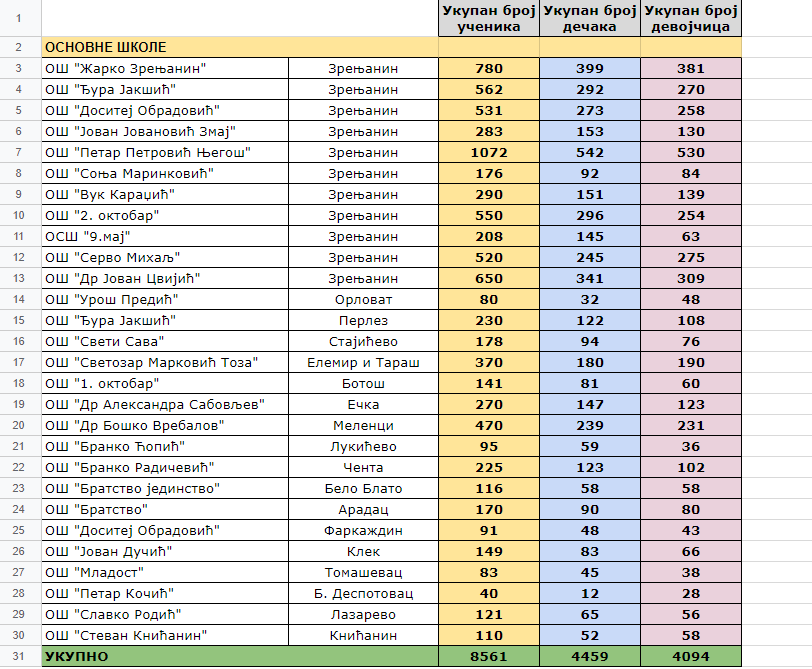 Насиље над женамаНасиље према женама је феномен који обележава сва друштва и све временске периоде, без обзира на степен развоја друштва.  Пандемија корона вирусом је ионаку тешку ситуацију са насиљем у породици додатно погоршала.  Новонастала ситуација је глобално више утицала на жене, повећавајући и њихову економску несигурност. Град Зрењанин не поседује податке о учесталости насиља у породици током пандемије корона вирусом, што би овим акционим планом, након усвајања требало да се промени.. Поред психолошких проблема услед пандемије корона вируса, свакодневни живот у изолацији не само да се променио већ је постао и снажнија претња маргинализованим групама. Евиденто је да је насиље у породици у порасту од 2019. године што може да се тумачи епидемијом корона вирусом, али и нестабилном економском ситуацијом. Према подацима Полицијске управе града Зрењанина током 2022. године до сада је пријављено 782 догађаја са елементима насиља у породици. Наделжним тужилаштвима је прослеђено 207 кривичних пријава за кривично дело насиље у породици. У 187 сучаја починиоци су мушкарци, а у 25 случајева су починиоци жене. Изречено је укупно 615 хитних мера према починиоцима насиља у породици.Вишеструка дискриминација женаВишеструка дискриминација осим родних, указује на разлике у раси, боји, етничкој и друштвеној припадности, генетским карактеристикама, језику, вери или веровању, политичком или другом мишљењу, припадности националној мањини, имовини, рођењу, инвалидитету, старости, сексуалној орјентацији или друштвено-економском статусу, које морају такође бити узете у обзир приликом решавања питања равноправности између жена и мушкараца.(Европска повеља о родној равноправности на локалном нивоу, начело)Дефинисање општих и посебних циљева ЛАП са мерамаОПШТИ ЦИЉ 1: Промењени родни обрасци и унапређена култура родне равноправностиРазумевање друштвене условљености формирања родних, генерацијских, као и професионалних идентитета, њихових међусобних корелација, представља потенцијал за друштвену промену у правцу остваривања једнакости међу људима на темељу правичне расподеле добара и друштвеног утицаја међу члановима једне заједнице, али и ослобађање од конзервативних социјалних конструката рода.Међутим, наилазимо на низак степен разумевања људи о свом родном идентитету, односно родни и други идентитети доживљавају се као нешто што је унапред дато и одређено и као такво није подложно променама. Последице су мизогине и друге предрасуде у друштвеном, односно јавном животу.Циљна вредност: Проценат грађана и грађанки ЈЛС наклоњен идеји родне равноправности је повећан за најмање 15%, проценат грађана и грађанки који имају негативан став према родној равноправности је смањен за најмање 10% у току реализације ЛАП за родну равноправност.Посебан циљПовећани капацитети и знање руководилаца/руководитељки и запослених у органима јавне власти о родној равноправности.Циљана вредност: Сви руководиоци/ руководитељке и запослени/запослене у органима јавне власти способни су да препознају видове непосредне и посредне дискриминације жена.У Србији највише једна трећина жена се налази на руководећим и одлучујућим позицијама, што нам указује на то да традиционалне родне улоге у комбинацији са патријархализмом и даље утичу на напредак, односно могућност жене да буде на позицији, на којој се доносе битне одлуке.Стога, неопходно је образовати жене, у смислу да се не воде родним стереотипима, како у приватном, тако и у пословном животу, едуковати их како да препознају дискриминацију и како да адекватно одговоре на њу.У том смислу, треба схватити да је борба против негативне дискриминације, заправо борба за здраво друштво у целини.Мере:Подизање нивоа свести руководилаца/руководитељки и запослених у органима јавне власти о узроцима, последицама и раширености дискриминације и вишеструке дискриминације жена путем редовне и обавезујуће обуке за људска права и родну равноправност, укључујући обавезност упознавања са Европском повељом о равноправности на локалном нивоу, као и за комуникацију на принципима уважавања и поштовања различитости и како би се обезбедило да се у прописима и другим општим актима ЈЛС не нађу одредбе, односно решења која у пракси могу довести до дискриминације сексистичког говора и поступања.Посебан циљПовећан ниво свести јавности о значају родне равноправности и уклањању родних предрасуда.У нашем друштву не постоји јединствен приступ родној равноправности. Примера ради, у неким друштвеним областима та равноправност је постигнута, при чему се мисли на високо образовање младих жена, док са друге стране имамо јак отпор даљим променама, који подразумева одређену нелагодност, у смислу да јачање права жене, значи угрожавање права мушкарца, што је потпуно погрешно.Медијска слика жене, у којој је жена представљена или као мртво тело или као наго тело, значајно утиче на свест грађана о родној равноправности. Највећи медијски простор жене имају у области забавног програма, где је махом у први план стављен њихов физички изглед. И када се жене баве женама у медијима, оне углавном разрађују теме које су наметнуте као женске и тичу се или физичког изгледа жене или кућних послова. Целокупна медијска слика доводи жене у неравноправан положај, занемарујући њихове интелектуалне капацитете и професионалне карактеристике. Сексуализација женског тела је изузетно заступљена на друштвеним мрежама, што има изузетно негативан утицај на младе, имајући у виду да су друштвене мреже за поменуту групу примарни извор информација. У кометарима вести, односно медијских садржаја јасно се може видети, да конзументи оваквог садржаја, без обзира на пол, изражавају висок степен мизогеног понашања.Контролом медијског садржаја и применом родне равноправности у медијима, значајно се може утицати на свест грађана, којима је махом главних извор и едукације и информације медијски садржај. Неопходно је да жене буду заступљене као субјекти вести, као достојни и поштовани експерти у својим областима. Поштовање принципа садржаних у новинарском, значајно може допринети подизању свести јавности. Извештавање у случајевима породичног насиља је углавном сензационалистичко и пристрасно, уз често оправдавање насилника и увођење елемената из приватног живота, што често наводи читаоца да се поистовети са жртвом или насилником, чиме новинар утиче на перцепцију читаоца.Циљна вредност: Проценат грађана и грађанки ЈЛС оптерећених родним предрасудама смањује се за најмање 15% у годинама реализације ЛАП за родну равноправност.Мере:1.2.1.	Континуирано вођење медијских и информативних кампања о узроцима и последицама родно засноване дискриминације и механизмима заштите, укључујући и заштиту од вишеструке дискриминације, кампања за заговарање родне равноправности и деконструкцију родних стереотипа и улога, уз промовисање примера добрих пракси.1.2.1.	Информисање јавности о значају, циљевима и мерама из овог ЛАП и редовно периодично извештавање о резултатима спровођења ЛАП о родној равноправности.1.2.2.	Јавне кампање за развијање културе уважавања и поштовања различитости, са циљем отклањања сексизма и мизогиније, (омаловажавање жена, мржња према женама) ОПШТИ ЦИЉ 2: Повећана равноправност жена и мушкараца применом политика и мера једнаких могућностиРодна равноправност је у интересу свих жена и мушкараца, као и друштва у целини, и рад на умањивању разлика у доступности ресурсима, приступу местима одлучивања, као и рад на успостављању родног баланса у сфери јавног и приватног живота захтева напоре свих активних друштвених актера, почевши од локалне заједнице, преко организација цивилног друштва, институционалних механизама за родну равноправност, политичких партија, социјалних партнера и институција државног система.Институционални механизми за родну равноправност на нивоу локалне самоуправе представљају значајне актере за унапређивање положаја жена кроз циљане активности и стратегије које препознају специфичне потребе локалне заједнице. Такође, такви механизми имају посебан значај при умрежавању са другим локалним актерима активним на овом пољу, као нпр. организације цивилног друштва, и у стварању погодног амбијента за синергично деловање институција и невладиних актера у области родне равноправности. Институционални механизми на локалном нивоу имају важну улогу и у спровођењу стратегија и политика дефинисаних на централном, националном нивоу, чинећи да имплементација тих политика узима у обзир и поштује контекст и специфичности локалне заједнице. Стога се препоручује подстицање оснивања и оснаживања институционалних механизама за родну равноправност на локалном нивоу у циљу валоризације капацитета и ресурса на локалу (локална самоуправа, организације цивилног друштва), промоције њиховог синергичног деловања у области родне равноправности и спровођења приоритета дефинисаних Националном стратегијом/политиком деловања кроз призму потреба локалне заједнице. Унапређивање положаја жена у друштву и развој принципа родне равноправности у свим сферама јавног и приватног живота представља развојно питање и осликава степен интегрисања цивилизацијских тековина и европских вредности у демократском друштву.Као кључни недостаци у институциоанлном оквиру за родну равноправност идентификовани су: искљученост локалног механизма из процеса доношења одлука, недовољни капацитети и активности локалног механизма за родну равноправност, недостатак иницијатива локалног механизма.Осим подизања капацитета локалног механизма, потребно је чвршће дефинисати процедуре и примену законских одредби, али и радити на сензибилизацији и подизању капацитета служби и органа локалне самоуправе како би се омогућила сарадња Одбора за равноправност полова са другим органима.Циљна вредност: Напредак у области родне равноправности у домену рада, образовања, социјалне заштите, здравља и јавног и политичког живота.Посебан циљРавноправно учешће жена и мушкараца у родитељству и породичним обавезамаПопулациона и демографска политика и родни стереотипи доводе до тога да се родитељство види првенствено као одговорност и улога жена, а младе жене се доживљавају првенствено као будуће мајке. Ово је уједно један од основних разлога институционалне и индивидуалне дискриминације према женама на тржишту рада и облик дискриминације који грађани и грађанке највише препознају.Неповољан положај жена је изражен у свим типовима породица, али је највидљивији у породицама сa малом децом, као и у случајевима самохраних родитеља, који су углавном жене.Већина једнородитељских породица припада типу „мајка с децом”.Доступност услуга за бригу о деци није одговарајућа, посебно у домену постизања равнотеже професионалног и приватног живота. Од свих особа које су напустиле посао или смањиле број радних сати због бриге о деци или другим члановима породице, већи проценат чине жене, а мањи проценат мушкарци, док су особе које су радно неактивне због бриге о деци или другим члановима породице готово искључиво жене.Рурална подручја у Републици Србији карактеришу сиромаштво, регионалне и развојне неједнакости, миграције, депопулација, неповољна демографска и образовна слика, рањива запосленост, низак ниво локалних иницијатива и смањена конкурентност, уз губитак природног и културног наслеђа. Жене које живе у сеоским подручјима чине једну од најрањивијих група у погледу једнаких могућности остваривања људских права у свим областима јавног и приватног живота, од могућности да равноправно учествују на позицијама моћи и одлучивања у држави, заједници и породици, до приступа здравственим, образовним, социјалним и другим услугама, финансијама и другим ресурсима и наслеђивања газдинстава и друге имовине. Кућни рад, брига о деци и стварима готово се у потпуности препушта њима. Уз интензивни рад у пољопривреди, то им поставља велика радна оптерећења.Стил живота жена на селу је претежно традиционалан и патријархалан и тиме су оне двоструко маргинализоване: зато што су припаднице руралних пољопривредних домаћинстава и зато што унутар економске и породичне организације домаћинства имају ограничен приступ приходима, имовини и одлучивању. Оне најчешће не одлучују о пољопривредној производњи.Истраживање о коришћењу времена Републичког завода за статистику показало је значајне разлике у оптерећености жена и мушкараца, поготово по основу неплаћеног посла између жена и мушкараца.Иако мушкарци проводе више времена на плаћеном послу, жене проводе значајно више времена у неплаћеном послу, те у укупном збиру надмашују мушкарце за један сат дневно. Под неплаћеним активностима се подразумевају тзв. кућни послови: бављење храном, одржавање домаћинства, брига о детету/деци или одраслом члану/чланици домаћинства, прављење и брига о текстилу, куповина и услуге, поправке, баштованство, као и путовања у вези са наведеним активностима. Истраживање о коришћењу времена је такође показало да време проведено на путу до и од посла жене углавном проводе у јавном превозу, док мушкарци углавном путују аутомобилима. У слободном времену мушкарци свакодневно уживају један сат дуже него жене.Оваква породица представља базу за репродуковање родних улога и неједнак однос моћи чије последице могу прерасти и у насиље. Неопходне су мере које ће расподелу ресурса, међу којима је и време, као и терета кућних послова и бриге о деци и старима учинити равноправнијим. На положај жена на тржишту рада битно утичу фактори као што су неплаћени рад у породици и нeдовољна подршка зa усклађивање породичних обaвeзa и рaдa. Жене које раде краће од пуног радног времена то чине углавном због бриге о деци или неспособним одраслим лицима, док се мушкарци опредељују да раде краће од пуног радног времена претежно због немогућности налажења посла са пуним радним временом или због школовања и обуке. Брига о деци и други породични разлози главни су разлози и одустанка жена од активног тражења посла.Циљна вредност: Време проведено у неплаћеним пословима равномерније распоређено између мушкараца и жена.Мере:Унапредити равноправно учешће жена и мушкараца у родитељству и економији старања, кроз медијске садржаје и едукације о значају и улози жене као мајке и као друштвено корисне особе.Активно и равноправно учешће жена и мушкараца у руралним подручјима у којима доприносе развоју и имају равноправан приступ резултатима развоја.Посебан циљЖене и мушкарци равноправно одлучују у јавном и политичком животу.Повећање видљивости политичарки и њихове активности на увођењу родне перспективе у локалне политике. Ова мера подразумева повећану информисаност и сензибилисаност политичарки у Зрењанину (одборница и чланица политичких странака), као и јачање њихове  међусобне сарадње, али и сарадње са политичаркама на нивоу републике и региона, којима се доприноси њиховом активнијем учешћу у доношењу одлука. С тим у вези, у локалном парламенту формирана је неформална организација „ЖЕНСКА ОДБОРНИЧКА МРЕЖА“.Њен задатак је да прати доношење нових закона и одлука и њихову имплементацију, посебно из области здравља жена и породице, сузбијања насиља над женама и децом у породици, економског оснаживања жена и образовања жена. Циљ је да се жене у Зрењанину подстакну за веће учешће у политичком и јавном животу, затим ширење свести о жеснкој солидарности, као и афирмација родне равноправности на свим нивоима одлучивања.Како су жене углавном онај мање заступљен пол у процесима одлучивања, посебно тешко је женама из двоструко и вишеструко дискриминисаних група да остваре неки утицај и заступају своје специфичне потребе, јер је потребно да превазуђу вишеструке препреке како би могле да учествују у јавном и политичком животу.Циљна вредност: У саставу органа извршне власти у ЈЛС најмање је 30% женаМере:Поштовати обавезну квоту од 40% за жене приликом избора за представничка тела на свим нивоима и створити услове за учешће жена припадница рањивих група применом посебних мера.Јачати женску одборничку мрежу и унапредити њен утицај и обезбедити обавезне консултације о питањима значајним за родну равноправност.Утврдити и предузети посебне мере ради стварања услова већег учешћа жена на позицијама одлучивања у државним управама, јавним агенцијама и јавним предузећима.Посебан циљПобољшан економски положај жена и статус жена на тржишту рада.Жене су најбројнија рањива група на тржишту рада Републике Србије. Премда чине половину становништва радног узраста, оне су мањина међу учесницима/учесницама на тржишту рада и још изразитија мањина међу запосленима.Да би се остварила економска равноправност жена и мушкараца, и сузбило сиромаштво жена, првенствено се мора радити на стварању               услова за отварање нових радних места за жене. Жене, посебно у условима транзиције, имају ограничене могућности запошљавања. Стога ће мере за побољшање положаја жена на тржишту рада имати позитиван ефекат не само на стварање истих могућности за жене и за мушкарце, него и на друштво у целини кроз повећање привредног развоја. Ове мере подразумевају борбу против стереотипа у подели на „мушка” и „женска” занимања, подстицање девојака и жена да се професионално образују за коришћење модерних технологија и за усавршавање у познавању процеса менаџмента.Поред младих жена и жена са малом децом, на тржишту рада су у тешком положају и жене старије од 45 година које су изгубиле радно место, с обзиром на сужене могућности да нађу ново запослење.Економска равноправност жена и мушкараца неопходна је за постизање равнотеже у односима жена и мушкараца. Уколико немају једнаке услове и могућности за економску самосталност, све друге мере за унапређивање равноправности полова имају мање изгледа на успех.Повећање удела жена међу корисницима субвенција и других облика подршке општине запошљавању, самозапошљавању и пољопривредној производњи, креирање програма за економско оснаживање жена.Просечна зарада мушкараца је већа од просечне зараде жена и у јавном и у приватном сектору, претежно због концентрисања женске радне снаге у слабије плаћеним секторима.Економски положај жена и мушкараца одређују и њихови извори прихода и власништво над имовином и средствима радаУвођење принципа родне равноправности у програме запошљавања и самозапошљавања, у складу са Законом о равноправности полова, у сарадњи са локалном самоуправом. Неопходно је реализовати активне мере запошљавања (Локални акциони план), али и друге програме који имају за циљ запошљавање или самозапошљавање, како мушкараца, тако и жена. Неповољнији положај жена на тржишту рада условљен је ниском стопом активности жена, недовољном информисаношћу и другим факторима.Упркос томе што имају капацитета, знања, потреба и интереса, жене не учествују равноправно са мушкарцима у креирању економске и развојне политике. Уколико учествују, онда је то у областима које се непосредно односе на жене, попут женског предузетништва.Родни јаз у предузетништву је још увек изражен. У пословном сектору на руководећим положајима и у улози власника/власница и оснивача/оснивачица малих и средњих предузећа и даље су најчешће мушкарци. Жене су најчешће власнице радњи и средњих привредних друштава.Највећи изазови за предузетнице представљају недостатак финансија и повољних извора финансирања за успешно започињање сопственог посла, недовољне пореске олакшице, слаби пословни контакти и недостатак информација. Неповољни положај жена у пословном сектору резултат је веће оптерећености жена бригом о породици и домаћинству и различитих форми дискриминације и родних предрасуда. Жене поседују и мање некретнина регистрованих на своје име, што им отежава добијање кредита услед недостатка средстава обезбеђења. Поред тога, улазак жена у предузетништво често је условљено постојањем стереотипа, недовољно развијеном и нефлексибилном бригом о деци, као и тешкоћама у усклађивању породичних и пословних обавеза.У политикама и прописима непосредно усмереним на регулисање и развој предузетништва, родна перспектива није довољно укључена, те ове политике и прописи не препознају специфичне проблеме жена у предузетништву, нити омогућавају специфичне облике подршке.Циљна вредност: Напредак у нивоу родне равноправности у домену новца, рада и времена.Мере:Активно подстицати креирање мера које ће допринети формалној запослености жена, посебно старијих жена и припадница рањивих групаПодстицање женског предузетништва и обуке за покретање пословне иницијативе посебно за жене из вишеструко                       дискриминисаних група и у сеоским подручјима.Посебан циљУнапређен положај вишеструко дискриминисаних и рањивих група женаКако су жене углавном онај мање заступљен пол у процесима одлучивања, посебно je тешко женама из двоструко и вишеструко дискриминисаних група да остваре неки утицај и заступају своје специфичне потребе, јер је потребно да превазиђу вишеструке препреке како би могле да учествују у јавном и политичком животу, самим тим и оснаже свој положај у друштву. Друштвена маргинализација и недостатак ресурса повећавају	ризик	сиромаштва код вишеструко дискриминисаних	и  маргинализованих група жена.Циљна вредност: Особе са повећаним ризиком од вишеструке дискриминације имају приступ правди и правичном обештећењуМере:Применити подстицајне мере за побољшање положаја жена, посебно припадница рањивих група, у њиховим срединама (Локални  акциони план запошљавања).Посебан циљПобољшано здравље жена и унапређење свести жена о важности превентивних прегледаЖенама, а нарочито припадницама рањивих група, није обезбеђен довољан ниво приступа квалитетној здраственој заштити. Расположиви финансијски, технички и људски ресурси у овој области нису били ни довољни ни одрживи.Већа пажња здравственој заштити жена – сарадња са осталим институцијама на територији града како би се обезбедила повремена, ако је већ не изводљиво да буде стална, доступност доктора специјалиста гинекологије.Већа пажња здравственој заштити деце – сарадња са осталим институцијама на територији града како би се обезбедила повремена, ако је већ не изводљиво да буде стална, доступност доктора специјалиста педијатрије.Циљна вредност: Унапређен приступ здравственој заштити и повећан проценат жена старости од 15 до 49 година које су обавиле прегледе у вези репродуктивног здравља.Мере:Радити на афирмацији и подизању свести жена о важности превентивних прегледа сталним акцијама здравствених радника/радница са нагласком на жене на селу (методом индивидуалног разговора, „од врата до врата”)Омогућити превентивне прегледе за све жене без обзира на место становања, узраст или здравствено осигурање у циљу  превенције и раног откривања малигних болести.Подржати рад здравствених медијаторки, повећати и олакшати доступност здравственим услугама, укључујући оне везане за репродуктивно здравље, имајући у виду обезбеђење приступности и припадницама вишеструко дискриминисаних и рањивих група. Посебан циљОстваривање родне равноправности у образовањуЈеднако право на образовање и једнака доступност образовања основа су за постизање једнаких могућности за професионалну каријеру                                    и за остваривање личних потенцијала како мушкараца тако и жена. Ова права у нашој земљи гарантована су на свим нивоима школовања. Не постоје разлике у школама и школским предметима који су доступни девојчицама и дечацима. У нашем законодавству нема дискриминаторних родних одредби у законима који уређују област образовања, али нема ни посебне родне осетљивости, како у погледу садржаја школских програма, тако ни што се тиче језика.Неједнакост у образовању задржала се у неким мањинским групама, јер један део популације не успева да оствари законом загарантовано право на основно образовање, а доступност образовања смањује се и социјалним раслојавањем услед транзиције.Родна неједнакост огледа се и у сегрегацији образовних профила, где и даље преовлађује традиционална подела на „мушка” и „женска” занимања. Традиционализам у односу на родне улоге условљава већу техничку неписменост жена, што их касније додатно маргинализује на тржишту рада.У образовним процесима као наставнице жене партиципирају у великом броју, па се чак може рећи да је педагошка професија у приличној мери женска професија. Ова појава не може се сматрати искључиво позитивном, јер могући разлози леже и у ниској плаћености професије.Да би се постигли жељени резултати, потребно је радити на подстицању девојчица не само за основно и средње, него и за факултетско школовање, као и обезбедити услове да школовање не прекидају из породичних разлога. Такође је потребно охрабрити их приликом избора занимања, да се опредељују како према личним склоностима и без утицаја стереотипа, тако и да имају јасне информације о перспективама у будућој каријери.Циљна вредност: Деца школског и предшколског узраста са едукованим наставним и васпитачким кадром информисана о родној равноправностиМере:Унапређивање компетенција запослених у образовању и васпитању путем увођења обавезних образовних програма о родној равноправности и укључивање садржаја о родној равноправности у испит за добијање лиценце за рад у школама/настави.Континуиране обуке запослених на тему родне равноправности у свим школама на нивоу локалне самоуправе као и даља  презентација представљена школској деци о важности теме родне равноправности.ОПШТИ ЦИЉ 3: Системско увођење родне перспективе у доношење, спровођење и праћење јавних политикаЦиљна вредност: Родна равноправност је део јавних политика, програма и буџета.Правни поредак је уклонио препреке, да жене могу да бирају и буду биране, без дискриминације, да равномерно учествују у расподели   функција власти, на местима одлучивања путем именовања, постављања и делегирања. Ипак, политичка пракса показује другачије, па су жене и данас, мање заступљен пол на местима одлучивања. Од укупно 67 одборника у Скупштини града Зрењанина, 27 је  одборница, чиме се само испуњава законски минимум за учешће жена у законодавним органима. Жене су још увек ретко на позицијама извршне власти, у многим извршним одборима града и није редак случај да на местима доношења одлука, нема жена. Ово говори о континуитету једне праксе да, што је више позиција у институцији, односно органу, то је учешће жена мање.Од изузетног је значаја да жене равноправно учествују и у креирању економске и развојне политике. У процесима одлучивања у овим областима, није обезбеђен равноправан приступ, упркос томе што имају капацитета, знања, потреба и интереса да учествују у планирању и уобличавању економске и развојне политике у целини.Посебан циљУспостављени функционални механизми за родну равноправност на свим нивоима.Циљна вредност: Институционални механизми за родну равноправност ефикасно делују на свим нивоима.Упркос чињеници да постоји формиран Одбор за родну равноправност, опис посла је нејасан а ангажована лица раде на волонтерској бази и врло су ретко на управљачким и утицајним позицијама у структури. Одбор за родну равноправност је скупштинско стално радно тело, које има могућност да се институционално бави родном равноправношћу на локалном нивоу. Одбор такође има могућност финансирања из буџета града Зрењанина. Планирано је да успоставимо сарадњу свих сектора на локалном нивоу, што значи успостављање сарадње Одбора за родну равноправност са организацијама цивилног друштва на локалном нивоу, као и успостављање сарадње са одборима на регионалном и националном нивоу, ради размене искустава и јачање капацитета. Поред умрежавања свих релевантних актера на локалном нивоу,  планирано је све активности учинити транспарентним.Сарадња свих надлежних институција на локалном нивоу, обезбедиће простор за имплементацију нових идеја и уклонити препреке за  родну равноправност.Мере:Стварање мреже актера за спровођење родне равноправности на локалном нивоу, активирање рада и унапређење деловања     локалног одбора за родну равноправност.Континуирано јачати капацитете институционалних механизама обезбеђењем и спровођењем едукативних програма.Посебан циљ 3.2. Родна перспектива укључена у сва стратешка документа усвојена на локалном нивоуЦиљна вредност: Родна равноправност је препозната као питање развоја и уведена је у све ЛАП за одређене областиЈедан од важних елемената у борби против родно засноване дискриминације јесте употреба родно осетљивог језика у јавној и службеној сфери. Језик одражава мишљење говорница и говорника, али га истовремено и обликује, те може да буде снажно оруђе за промену друштвене свести. Због тога је питање употребе али и нормирања родно осетљивог језика у јавној и службеној сфери не само научно већ и политичко питање. Родна равноправност претпоставља да особе оба пола (мушкарци и жене) имају једнаке могућности за остваривање људских и грађанских права, што значи да могу, сходно својим потенцијалима, да допринесу напретку друштва, као и да равноправно уживају све користи од напретка заједнице (наводи се у Европској повељи о родној равноправности на локалном нивоу). Ова уставна одредба отвара простор за развијање политике родне равноправности и унапређење законодавства, као и за увођење и примену мера са циљем елиминације дискриминације жена. Политике дефинисане у стратешким, планским и другим документима по правилу нису родно осетљиве. Уколико формално циљају на унапређивање родне равноправности, то чине уграђивањем посебне "женске" компоненте кроз формулацију посебних делова, програма или мера за жене и девојчице, или додавањем "компоненте родне равноправности". Родна равноправност није препозната као питање развоја.Мере:3.2.1. Доследна употреба родно осетљивог језика у прописима и службеној комуникацији органа ЈЛС.3.2.1 У припреми локалних стратешких докумената укључити родну равноправност у циљеве политика.Посебан циљ :Родна анализа политика, програма и мера.Циљна вредност: Предлози политика, програма и мера се усвајају након анализе утицаја родности.Неадекватна контрола и примена закона о родној равноправности, често доводи до занемаривање овог сегмента услед недостатка знања компетенција и залагања. Стручни кадар ЈЛС углавном нема адекватна знања из области равноправности полова, што се јасно види кроз њихово пословање. Едуковањем запослених у ЈЛС ствара се предуслов за увођење Родне равноправности у све сегменте пословања ЈЛС, као и примена приликом израде стратешких докумената. Позитиван пример, у смислу едуковананих запослених, афирмисаће друга предузећа и установе да прате ове позитивне промене.Мере:Успоставити институционалну структуру са одговарајућим људским ресурсима за увођење родне равноправности у јавне                                   политике, нарочито за родно одговорно буџетирање, родну анализу и процену утицаја на род.Обезбедити континуирану едукацију и стицање одговарајућих знања и вештина за запослене у државним органима, институцијама и установама.Обезбедити екстерну стручну подршку за увођење родне равноправности у јавне политике, нарочито за родно одговорно буџетирање, родну анализу и процену утицаја на род.Посебан циљ:Родно осетљива статистика и евиденција.Циљна вредност: ЈЛС прикупља и евидентира родно разврстане податке.Многе установе и организације које обављају јавна овлашћења, јавна предузећа и привредна друштва не прикупљају и не евидентирају      родно разврстане податке, на шта их обавезује Закон о родној равноправности ("Службени гласник РС", број 52/2021-7). Због тога је, тешко доћи до података о полној структури чланова/чланица управних и надзорних одбора (нпр. у институцијама културе, медијима, спортским савезима и удружењима). Приликом креирања политика органи јавне власти се не ослањају у довољној мери на родно осетљиву евиденцију и статистику. Не спроводе се анализе о утицају јавних политика на положај жена и мушкараца; не прикупљају се ни родно осетљиви подаци о примени посебних мера за унапређивање положаја рањивих група, што отежава мерење учинака политика и мера у области родне равноправности.Мере:Обезбедити да све евиденције које води ЈЛС буду родно осетљиве.Обезбедити да све институције, установе и организације које су у обавези да достављају извештаје о раду ЈЛС доставе извештај са подацима разврстаним по роду, доби, локацији, националном или етничком пореклу, инвалидности, језику, степену образовања и другим основама друштвене рањивости.Праћење податакаПосебан циљ:Родно одговорно буџетирањеЦиљна вредност: Родна равноправност уведена у буџет јединице локалне самоуправе сходно законом прописаним роковима.На националном и локалном нивоу спроводе се активности у циљу увођења родно одговорног буџетирања. Увођење програмског буџета пружа значајне могућности за интегрисање родног буџетирања у редован буџетски процес. Програмски буџет, предвиђен Законом о буџетском систему ("Службени гласник РС", бр. 54/09, 73/10, 101/10, 101/11, 93/12, 62/13, 63/13 - испр. и 108/13) садржи програме и активности корисника буџетских средстава који се спроводе са циљем ефикасног управљања средствима по предложеним програмима. Тиме су се створили предуслови за примену родно одговорног буџетирања. Министарство финансија, спроводи кораке ка постепеном увођењу родне перспективе у буџет Републике Србије.Мере:Обезбедити едукацију о родном буџетирању за запослене у ЈЛСПромовисати принцип родне равноправности и родно одговорног буџетирања у расподели јавних средстава путем јавних позива  и конкурса.Посебан циљ:Успостављени механизми сарадње са организацијама цивилног друштва (ОЦД).Циљна вредност: Успостављен формални механизам сарадње Министарства за људска и мањинска права и друштвени дијалог у циљу  сарадње и редовних консултација у примени ЛАП за родну равноправност.У претходном периоду, град Зрењанин је значајно унапредио сарадњу са ОЦД, кроз заједничке пројекте, акције и промоције. Међусобна сарадња довела је до повећања обима пословања и унапређења капацитета свих актера.У наредном периоду, потребно је ову сарадњу још више унапредити, анимирати удружења да се још више ангажају, а ЈЛС да им уклони све административно формалне препреке у реализацији предстојећих пројеката. ЈЛС, у циљу стварања демократичног друштва мора да определи већи износ средстава намењен раду удружења грађана.Мере:Обезбедити формалан и неформалан дијалог и периодичне консултације између институционалних механизама и релевантних удружења грађана, посебно оних која се баве питањима женских права, у области спровођења овог ЛАП.Подстицати и подржавати удружења грађана да у пројектима које реализују што више користе циљеве и мере из ЛАП.ОПШТИ ЦИЉ 4: Унапређење система заштите жена жртава родно заснованог, партнерског и насиља у породициУ патријархалном друштву, у коме су различите родне улоге намењене мушкарцима и женама, а улоге и особине мушкараца су привилеговане, жене и девојчице су чешће и озбиљније од мушкараца и дечака погођене различитим облицима родно заснованог насиља. Насиље над женама је најчешћи облик кршења женских људских права.У Републици Србији девојчице и жене су још увек често изложене озбиљним облицима насиља као што су насиље у породичним и партнерским односима, сексуално узнемиравање, силовање и прогањање.Евидентан је и недостатак међусекторске сарадње и/или умрежености и усклађености рада свих релевантних институција и специјализованих невладиних организација.Циљна вредност: Смањен број жртава насиљаПосебан циљ:Унапређивање нормативног оквира заштите од насиља над женама и јачање капацитета система заштите жена од насиљаМере:Успостављање јединственог и стандардизованог система прикупљања, евидентирања и размене података о свим облицима насиља над женама, водећи рачуна да подаци буду разврстани по врсти насиља и према односу између насилника и жртве, као и по основу друштвене рањивости; систем евидентирања треба да укључи све релевантне државне органе и институције, као и удружења које се баве сузбијањем насиља над женама и заштитом жртава.Обезбеђена бесплатна правна помоћ особама, жртвама насиљаСмањено сензационалистичко извештавање о насиљу над женама и редовно и родно осетљиво информисање јавности о ефектима мера за спречавање и отклањање насиља над женама, механизмима заштите и изреченим санкцијама починиоцима, уз обезбеђивање да информације, статистика и подаци у овој области буду доступни јавности.Табеларни приказ Локалног акционог плана за родну равноправност града Зрењанина	РЕПУБЛИКА СРБИЈА	АУТОНОМНА ПОКРАЈИНА ВОЈВОДИНА	ГРАД ЗРЕЊАНИНГРАДСКО ВЕЋЕ                                         Број:                                           	Дана:                                         З Р Е Њ А Н И Н                                                                           		           ПРЕДСЕДНИК ГРАДСКОГ ВЕЋА                                                  				             Симо СалапураРегионОбластГрад – oпштинаПовршина, km2БројнасељаСтановништво, стање 30.06.2020.укупнона 1 km2Катастарске општинеРегистроване меснезаједницеМесне канцеларијеЗрењанин13272211467986273622Жене58786Мушкарци55893Укупно114679Број становника према попису 2011.Укупно123.36Зрењанин – град76.51Зрењанин - сеоска насеља46.85(Број становника према попису 2002.)132.05(Број становника према попису 1991.)134.25(Број становника према попису 1981.)139.3(Број становника према попису 1971.)129.84Просечан број становника по 1 км293,03Просечан бр. становника по насељеном месту2.23Укупан број домаћинстава44.47Зрењанин – град28.09Зрењанин - сеоска насеља16.39Просечан број чланова домаћинства - укупно2,77Зрењанин – град2,71Зрењанин - сеоска насеља2,86Жене63506Мушкарци59856Укупно123362ПолУкупноБез 
школске
спремеНепотпуно 
основно образовањеОсновно 
образо
вањеСредње образовањеВише
образовањеВисоко 
образовањеНепознатосвега1059172244103362140355729586410131210М50792517309593483010228604769101Ж5512517277241120552562730045362109Економски активниЕкономски активниЕкономски активниЕкономски активниЕкономски активниЕкономски активниЕкономски активниЕкономски активниНезапослениНезапослениНезапослениГрадПолУкупноСвегаОбављају занимањеСвегаНекада радилиТраже посаоЗрењанинСвега12336250669390121165781683489ЗрењанинМушкарци598562927122544672748381889ЗрењанинЖене635062139816468493033301600Испод 15 годинаСвега17445-----Испод 15 годинаМушкарци9064-----Испод 15 годинаЖене8381-----15-19Свега69767872555327545715-19Мушкарци35564961603365028615-19Жене3420291951962517120-24Свега752535292056147357789620-24Мушкарци38842166130086634552120-24Жене3641136375660723237525-29Свега787158204182163889574325-29Мушкарци40833229232690350240125-29Жене37882591185673539334230-49Свега33761277682253152374147109030-49Мушкарци1727715293124972796228251430-49Жене1648412475100342441186557650-59Свега195601102286092413215925450-59Мушкарци9460661351291484136611850-59Жене101004409348092979313660-64Свега9589146411053593104960-64Мушкарци440012719333382894960-64Жене51891931722121-65 и вишеСвега2063527927455-65 и вишеМушкарци813220319944-65 и вишеЖене12503767511-Економски неактивниЕкономски неактивниЕкономски неактивниЕкономски неактивниЕкономски неактивниЕкономски неактивниЕкономски неактивниЕкономски неактивниЕкономски неактивниГрадПолСвегаДеца млађа од 15 годинаПензионериЛица са приходима од имовинеУченици-студенти (старији од 15 година)Лица која обављају посао само у свом домаћинствуОсталоЗрењанинСвега726931744529731502965799455413ЗрењанинМушкарци30585906412176359462411613201ЗрењанинЖене42108838117555143503387842212Испод 15 годинаСвега1744517445-----Испод 15 годинаМушкарци90649064-----Испод 15 годинаЖене83818381-----15-19Свега6189-67559715642315-19Мушкарци3060-3627912323715-19Жене3129-31280613318620-24Свега3996-1017298344654020-24Мушкарци1718-71213145333220-24Жене2278-35166939320825-29Свега2051-142484567349525-29Мушкарци854-9224257832025-29Жене1197-5242059517530-49Свега5993-7291252283385152630-49Мушкарци1984-3989890397100130-49Жене4009-33127138298852550-59Свега8538-461412342585121250-59Мушкарци2847-1608105435277850-59Жене5691-300618-223343460-64Свега8125-674661-90741160-64Мушкарци3129-259151-18430360-64Жене4996-415510-72310865 и вишеСвега20356-17612145-179380665 и вишеМушкарци7929-756065-7423065 и вишеЖене12427-1005280-1719576ГрадПолУкупноРуководиоци, функционери и законодавциСтручњаци и уметнициИнжињери, стручни сарадници и техничариадмини-стративни службенициуслужна и трговачка занимањаЗрењанинСвега390129495382633730236170ЗрењанинМушкарци225446482238294213302839ЗрењанинЖене164683013144339516933331 15-24Свега23111378235245491 15-24Мушкарци14601028119100208 15-24Жене85135011614528325-34Свега976715713971433850187025-34Мушкарци54889655563433984025-34Жене427961842799511103035-44Свега1127227415001722787198935-44Мушкарци625717955981735785235-44Жене501595941905430113745-54Свега1064831414952201830132645-54Мушкарци579121056690534162045-54Жене4857104929129648970655-64Свега474019089374030948955-64Мушкарци334915251346219131855-64Жене13913838027811817165 и вишеСвега27411962565 и вишеМушкарци19911752165 и вишеЖене75-21-4Регистрована запосленост према полуРегистрована запосленост према полуРегистрована запосленост према полуРегистрована запосленост према полуПериод202120212021ПолМушкоЖенскоУкупно204551707937534Носилац газдинстваНосилац газдинстваУкупноЖене69901020Степен стручне спремеУкупноЖенеI2.1681.106II9533III1.140478IV1.275784V2311VI311207VII-1651383VII-275VIII11Укупно5.6713.008Године старостиУкупноЖене15-1926811320-2443124725-2957433830-3451030235-3959534240-4462836045-4958433950-5467536155-5977137360-65635233Укупно56713008Трајање незапосленостиУкупноЖенеДо 3 месеца9565213-6 месеци7384046-9 месеци4051909-12 месеци3432001-2 године8684422-3 године4442383-5 године6063375-8 година5042528-10 година282163Преко 10 година480261Укупно56713008Образовна установаукупномушкарциженеВисока техничка школа струковних студија425267158Технички факултет ''Михајло Пупин''1388839395Општи циљ 1.Промењени родни обрасци и унапређена култура родне равноправностиПромењени родни обрасци и унапређена култура родне равноправностиПромењени родни обрасци и унапређена култура родне равноправностиПлански документ из ког је циљ преузетСтратегија за родну равноправност за период од 2021. до 2030. годинеСтратегија за родну равноправност за период од 2021. до 2030. годинеСтратегија за родну равноправност за период од 2021. до 2030. годинеПоказатељ ефектаПочетна вредностЦиљна вредностИзвор потврдеПроценат грађана и грађанки који имају негативан став према родној равноправности је смањен за најмање 10 % у току реализације ЛАП за родну равноправност.Низак степен разумевања људи о свом родном идентитету, односно    родни и други идентитети доживљавају се као нешто што је унапред дато и одређено и као такво није подложно променама.Овакво неразумевање је проузроковало предрасуде у друштвеном и јавном животу.Проценат грађана и грађанки ЈЛС наклоњен идеји родне равноправности је повећан за   најмање 15% а проценат грађана и грађанки који имају негативан став према родној равноправности је смањен за најмање 10% у току реализације ЛАП за родну равноправност.Извештаји оевалуацији ЛАППосебни циљ 1.1.Повећани капацитети и знање руководилаца/руководитељки и запослених у органималокалне самоуправе о родној равноправностиПовећани капацитети и знање руководилаца/руководитељки и запослених у органималокалне самоуправе о родној равноправностиПовећани капацитети и знање руководилаца/руководитељки и запослених у органималокалне самоуправе о родној равноправностиПоказатељ исходаПочетна вредностЦиљна вредностИзвор потврдеНиво знања руководилаца и запослених   у органима јавне власти о узроцима, последицама и раширености родне дискриминације.Унапређени су капацитети и знања     о родној равноправности, али постоји   потреба   већег   обухвата руководећег кадра и запослених и посебно жена.Сви	руководиоци	и запослени/запослене	у   органима јавне власти способни су да препознају видове непосредне и посредне дискриминације жена.Извештаји оевалуацији ЛАПМера 1.1.1.Подизање нивоа свести руководилаца/руководитељки и запослених у органима јавне власти о узроцима, последицама и раширености дискриминације и вишеструке дискриминације жена и о принципима уважавања и поштовања различитости.Подизање нивоа свести руководилаца/руководитељки и запослених у органима јавне власти о узроцима, последицама и раширености дискриминације и вишеструке дискриминације жена и о принципима уважавања и поштовања различитости.Подизање нивоа свести руководилаца/руководитељки и запослених у органима јавне власти о узроцима, последицама и раширености дискриминације и вишеструке дискриминације жена и о принципима уважавања и поштовања различитости.Показатељ резултатаПочетна вредностЦиљна вредностИзвор потврдеБрој програма обуке и број учесника у програмима обуке у вези са родном равноправношћу на локалном нивоу.Организовани су посебни програми обуке у овој области, али недовољно.Најмање 40% функционера и функционерки и запослених у органима локалне самоуправе укључено у програме едукације	о роднојравноправности.Извештај о евалуацији ЛАПАктивност 1.1.1.1.Редовне и обавезујуће обуке за људска права и родну равноправност, као и за комуникацију на принципима уважавања и поштовања различитости руководилаца/руководитељки и запослених у органима јавне властиРедовне и обавезујуће обуке за људска права и родну равноправност, као и за комуникацију на принципима уважавања и поштовања различитости руководилаца/руководитељки и запослених у органима јавне властиРедовне и обавезујуће обуке за људска права и родну равноправност, као и за комуникацију на принципима уважавања и поштовања различитости руководилаца/руководитељки и запослених у органима јавне властиПоказатељ резултатаНосиоциПотребна	средства	и	изворфинансирањаПериод спровођењаБрој организованих обука и полазникаОдбор	за родну равноправност,Организације цивилног друштваБуџет ЈЛСДонаторска средства2022-2027Активност 1.1.1.2.Отклонити из прописа и других општих акта ЈЛС одредби  која у пракси могу довести до дискриминације.Отклонити из прописа и других општих акта ЈЛС одредби  која у пракси могу довести до дискриминације.Отклонити из прописа и других општих акта ЈЛС одредби  која у пракси могу довести до дискриминације.Показатељ резултатаНосиоциПотребна	средства	и	изворфинансирањаПериод спровођењаУ прописима и другим општим актима ЈЛС нема одредби, односно решења која у пракси могу довести до дискриминације.Скупштина града и одговарајуће службеРесурси града2022-2027Посебни циљ 1.2.Повећан ниво свести јавности о значају родне равноправности и уклањању родних предрасудаПовећан ниво свести јавности о значају родне равноправности и уклањању родних предрасудаПовећан ниво свести јавности о значају родне равноправности и уклањању родних предрасудаПоказатељ исходаПочетна вредностЦиљна вредностИзвор потврдеПроценат грађана и грађанки ЈЛС упознатих са начелима родне равноправностиДоминирају	традиционални обрасци    о       улогама	и равноправности половаПроценат грађана и грађанки ЈЛС оптерећених родним предрасудама смањује се за најмање 15% током реализације ЛАП за родну равноправностИзвештај	ореализацији ЛАПМера 1.2.1.Континуирано вођење медијских и информативних кампања о узроцима и последицама родно засноване дискриминације и механизмима заштите, укључујући и заштиту од вишеструке дискриминације, кампања за јачање родне равноправности уз промоцију примера добрих пракси и Стратегије за родну равноправност на локалном нивоу.Континуирано вођење медијских и информативних кампања о узроцима и последицама родно засноване дискриминације и механизмима заштите, укључујући и заштиту од вишеструке дискриминације, кампања за јачање родне равноправности уз промоцију примера добрих пракси и Стратегије за родну равноправност на локалном нивоу.Континуирано вођење медијских и информативних кампања о узроцима и последицама родно засноване дискриминације и механизмима заштите, укључујући и заштиту од вишеструке дискриминације, кампања за јачање родне равноправности уз промоцију примера добрих пракси и Стратегије за родну равноправност на локалном нивоу.Показатељ резултатаПочетна вредностЦиљна вредностИзвор потврдеОрганизоване медијске и информативне кампање и промоције Стратегије за родну равноправност на локалномнивоуНије било промотивних активностиПромовисана начела родне равноправности и Стратегије за родну	 равноправност на локалном нивоу.Извештај о евалуацији ЛАПАктивност 1.2.1.1.Организовање промоције Стратегије за родну равноправност о значају родне равноправности и уклањању родних предрасудаОрганизовање промоције Стратегије за родну равноправност о значају родне равноправности и уклањању родних предрасудаОрганизовање промоције Стратегије за родну равноправност о значају родне равноправности и уклањању родних предрасудаПоказатељ резултатаНосиоциПотребна средства и изворфинансирањаПериод спровођењаБрој организованих кампањаОдбор за родну равноправност,Организације цивилног друштваБуџет	ЈЛС, донаторскасредства2022-2027Активност 1.2.1.2.Информисање јавности о значају, циљевима и мерама из ЛАП и редовноизвештавање о резултатима спровођења ЛАП о родној равноправности.Информисање јавности о значају, циљевима и мерама из ЛАП и редовноизвештавање о резултатима спровођења ЛАП о родној равноправности.Информисање јавности о значају, циљевима и мерама из ЛАП и редовноизвештавање о резултатима спровођења ЛАП о родној равноправности.Показатељ резултатаНосиоциПотребна средства и изворфинансирањаПериод спровођењаБрој и врста активности у циљу информисана јавности о значају, циљевима и мерама из ЛАП и редовних извештаја о резултатима спровођења ЛАП о родној равноправности.Одбор	за родну равноправност, Организације цивилног друштваБуџет	ЈЛС, донаторска средства2022-2027Активност 1.2.1.3.Јавне кампање за развијање културе уважавања и поштовања различитости, са циљемотклањања сексизма и мизогиније, (омаловажавање жена, мржња према женама)Јавне кампање за развијање културе уважавања и поштовања различитости, са циљемотклањања сексизма и мизогиније, (омаловажавање жена, мржња према женама)Јавне кампање за развијање културе уважавања и поштовања различитости, са циљемотклањања сексизма и мизогиније, (омаловажавање жена, мржња према женама)Показатељ резултатаНосиоциПотребна средства и изворфинансирањаПериод спровођењаБрој кампањаОдбор за родну равноправностОрганизације цивилног друштваБуџет ЈЛС, донаторскасредства2022-2027Општи циљ 2.Повећана равноправност жена и мушкараца применом политика и мера једнаких могућностиПовећана равноправност жена и мушкараца применом политика и мера једнаких могућностиПовећана равноправност жена и мушкараца применом политика и мера једнаких могућностиПлански документ из ког је циљ преузетСтратегија за родну равноправностСтратегија за родну равноправностСтратегија за родну равноправностПоказатељ ефектаПочетна вредностЦиљна вредностИзвор потврдеНапредак у области роднеДоминирају	традиционалнеНапредак	у	области	роднеИзвештај о евалуацијиравноправности у доменима; јавни и политички живот, равноправно учешће жена и мушкараца у родитељству и породичним обавезама, равноправно учешће жене и мушкарца у секторурада, образовања, и здравља.вредности о улози жена у јавном и политичком животу, у родитељству и породичнним обавезама и области рада и запошљавања.равноправности у области рада, образовања, социјалне заштите, здравља и јавног и политичког живота.ЛАППосебни циљ 2.1.Равноправно учешће жена и мушкараца у родитељству и породичним обавезамаРавноправно учешће жена и мушкараца у родитељству и породичним обавезамаРавноправно учешће жена и мушкараца у родитељству и породичним обавезамаПоказатељ исходаПочетна вредностЦиљна вредностИзвор потврдеБрој мера и доступност мера друштвене подршке одговорном родитељству и бризи о немоћним члановима породице, посебно женама са изразито неповољним положајем  у породицама са малом децом, једно родитељским породицама и сиромашним породицама.Популациона и демографска политика и родни стереотипи доводе до тога да се родитељство види првенствено као одговорност и улога жена, а младе жене се доживљавају првенствено као будуће мајке. Ово је уједно један од	основних разлога институционалне и индивидуалне дискриминације према женама на тржишту рада. Неповољан положај жена је изражен у свим типовима породица, али је највидљивији у сиромашним	породицама, породицама сa малом децом, као и у случајевима самохраних родитеља, који су углавном жене.Доступност услуга за бригу о дециВреме	проведено у неплаћеним пословима равномерније распоређено између мушкараца и жена.Извештај о евалуацији ЛАПније одговарајућа, посебно у области постизања равнотеже професионалног и приватног живота. Особе које су радно неактивне због бриге о деци или другим члановима породице су готово искључиво жене.Мера 2.1.1.Промовисати равноправно учешће жена и мушкараца у родитељству и економији старања, кроз медијске садржаје и образовање о значају и улози жене као мајке и особе која углавном ради у домаћинству.Промовисати равноправно учешће жена и мушкараца у родитељству и економији старања, кроз медијске садржаје и образовање о значају и улози жене као мајке и особе која углавном ради у домаћинству.Промовисати равноправно учешће жена и мушкараца у родитељству и економији старања, кроз медијске садржаје и образовање о значају и улози жене као мајке и особе која углавном ради у домаћинству.Показатељ резултатаПочетна вредностЦиљна вредностИзвор потврдеОрганизоване промотивне кампање и образовање о значају равноправне улоге жена и мушкараца .Нису организоване кампањеПодигнута свест о значају равноправне улоге жена и мушкараца у родитељству и породичним обавезама.Извештај о евалуацији ЛАПАктивност 2.1.1.1.Организовање кампања о популаризацији равноправне улоге мушкарца у родитељству ипородичним обавезамаОрганизовање кампања о популаризацији равноправне улоге мушкарца у родитељству ипородичним обавезамаОрганизовање кампања о популаризацији равноправне улоге мушкарца у родитељству ипородичним обавезамаПоказатељ резултатаНосиоциПотребна средства и изворфинансирањаПериод спровођењаБрој организованих кампањаОдбор а родну равноправност уСарадњи са организацијама цивилног друштваБуџет ЈЛС, Донаторска средства2022-2027Мера 2.1.2.Осмишљене нове услуге за бригу о деци, о старим особама, болесним члановима/чланицама породице, особама са сметњама у развоју и другим особама које захтевају посебну бригу, узимајући у обзир положај и потребе сиромашних жена и жена из рањивих група.Осмишљене нове услуге за бригу о деци, о старим особама, болесним члановима/чланицама породице, особама са сметњама у развоју и другим особама које захтевају посебну бригу, узимајући у обзир положај и потребе сиромашних жена и жена из рањивих група.Осмишљене нове услуге за бригу о деци, о старим особама, болесним члановима/чланицама породице, особама са сметњама у развоју и другим особама које захтевају посебну бригу, узимајући у обзир положај и потребе сиромашних жена и жена из рањивих група.Показатељ резултатаПочетна вредностЦиљна вредностИзвор потврдеУспостављене услуге социјалне заштите доступне женама из породица у којима је изразито неповољан положај женаДоступност успостављених услуга за бригу о деци и услуга социјалне заштите женама из посебно рањивих група није довољнаЖенама из рањивих група приоритетно доступне успостављене услуге социјалне заштите и бриге о дециИзвештај о евалуацији ЛАП и Центра за социјални радАктивност 2.1.2.1.Развијање услуга социјалне заштите из надлежности ЈЛС које недостају као подршкарањивим категоријама становништваРазвијање услуга социјалне заштите из надлежности ЈЛС које недостају као подршкарањивим категоријама становништваРазвијање услуга социјалне заштите из надлежности ЈЛС које недостају као подршкарањивим категоријама становништваПоказатељ резултатаНосиоциПотребна средства и изворфинансирањаПериод спровођењаОсновани тимови за успостављање нових услуга социјалне заштите, доступне услуге женама из рањивих групаОдбор за родну равноправност, Центар за социјални рад,Организације цивилног друштваБуџет ЈЛС, донаторска средства2022-2027Посебни циљ 2.2.Жене и мушкарци равноправно одлучују у јавном и политичком животуЖене и мушкарци равноправно одлучују у јавном и политичком животуЖене и мушкарци равноправно одлучују у јавном и политичком животуПоказатељ исходаПочетна вредностЦиљна вредностИзвор потврдеПроцентуално учешће жена у саставу извршне власти у ЈЛСПовећање видљивости политичарки и њихове активности на увођењу родне перспективе у локалне политике је нопходно.У саставу органа извршне власти у ЈЛС најмање је 30% женаРодно структуирана званична листа органа извршне властиМера 2.2.1.Упостављање и јачање женске одборничке мреже и њеног утицајана питања од интереса за родну равноправност.Упостављање и јачање женске одборничке мреже и њеног утицајана питања од интереса за родну равноправност.Упостављање и јачање женске одборничке мреже и њеног утицајана питања од интереса за родну равноправност.Показатељ резултатаПочетна вредностЦиљна вредностИзвор потврдеУтицај женске одборничке мреже наЖене су углавном мањеЖенска одборничка мрежа имаИзвештај о евалуацијипитања значајним за родну равноправност и заступљеност жена у представничким телима, извршним органима и на руководећим местима.заступљен пол у процесима одлучивања, посебно тешко је женама из двоструко и вишеструко дискриминисаних група да остваре неки утицај и заступају своје специфичне потребе, јер је потребно да превазуђу вишеструке препреке како би могле да учествују у јавном и политичкомживоту.утицаја у доношењу свих одлука значајних за родну равноправност, обезбеђено равноправно учешће у представничким	телима, извршним органима и на руководећим местима У саставу органа извршне власти у ЈЛС најмање је 30% жена.ЛАПАктивност 2.2.1.1.Обезбеђивање поштовања обавезне квоту од 30% за жене приликом избора за представничкатела на свим нивоима и створање услова за учешће жена из рањивих група.Обезбеђивање поштовања обавезне квоту од 30% за жене приликом избора за представничкатела на свим нивоима и створање услова за учешће жена из рањивих група.Обезбеђивање поштовања обавезне квоту од 30% за жене приликом избора за представничкатела на свим нивоима и створање услова за учешће жена из рањивих група.Показатељ резултатаНосиоциПотребна средства и изворфинансирањаПериод спровођењаУчешће	жена у представничким телима,	извршним органима и на руководећим местимаСкупштина града,Одбор за родну равноправностИз буџета ЈЛС2022-2027Активност 2.2.1.2.Утврђивање посебне мере ради стварања услова већег учешћа жена на местимаодлучивања у државним управама, агенцијама и јавним предузећима.Утврђивање посебне мере ради стварања услова већег учешћа жена на местимаодлучивања у државним управама, агенцијама и јавним предузећима.Утврђивање посебне мере ради стварања услова већег учешћа жена на местимаодлучивања у државним управама, агенцијама и јавним предузећима.Показатељ резултатаНосиоциПотребна средства и изворфинансирањаПериод спровођењаУтицај жена на одлучивање у државнимуправама, агенцијама и јавним предузећимаСкупштина градаОдбор за родну равноправностБуџет ЈЛС, донаторска средства2022-2027Посебни циљ 2.3.Побољшан економски положај жена и статус жена на тржишту радаПобољшан економски положај жена и статус жена на тржишту радаПобољшан економски положај жена и статус жена на тржишту радаПоказатељ исходаПочетна вредностЦиљна вредностИзвор потврдеСмањен удео жена у укупном броју незапослених и повећан број програма намењених запошљавању и економском оснаживању жена и женском предузетништву.Неповољни положај жена у пословном сектору резултат је веће оптерећености жена бригом о породици и домаћинству и различитих форми дискриминације и родних предрасуда. У политикама и прописима непосредно усмереним на регулисање и развој предузетништва, родна перспектива није довољно укључена те ове политике и прописи не препознају специфичне проблеме жена у предузетништву, нити омогућавају специфичне облике подршке.Напредак у нивоу родне равноправности у области новца, рада и времена.Статистички подаци и Извештај о евалуацији ЛАПМера 2.3.1.Активно подстицати креирање мера које ће допринети формалној запослености жена, посебностаријих жена и припадница рањивих групаАктивно подстицати креирање мера које ће допринети формалној запослености жена, посебностаријих жена и припадница рањивих групаАктивно подстицати креирање мера које ће допринети формалној запослености жена, посебностаријих жена и припадница рањивих групаПоказатељ резултатаПочетна вредностЦиљна вредностИзвор потврдеБрој програма намењених запошљавању и	економском оснаживању жена, посебно жена из рањивих група и у руралном подручју.Активне мере запошљавања још увек не утичу значајно на побољшање положаја жена на тржишту рада. Жене поседују и мање некретнина регистрованих насвоје    име, што    им    отежаваЕкономско оснаживање жена приоритет у програмима запошљавања подржаних од стране локалне самоуправеИзвештај о евалуацији ЛАПдобијање кредита услед недостаткасредстава обезбеђења за улазак жена у предузетништво.Активност 2.3.1.1.Подстицање женског предузетништва и обуке за покретање пословне иницијативе посебно зажене из вишеструко дискриминисаних група и у сеоским срединама.Подстицање женског предузетништва и обуке за покретање пословне иницијативе посебно зажене из вишеструко дискриминисаних група и у сеоским срединама.Подстицање женског предузетништва и обуке за покретање пословне иницијативе посебно зажене из вишеструко дискриминисаних група и у сеоским срединама.Показатељ резултатаНосиоциПотребна средства и изворфинансирањаПериод спровођењаБрој програма за економско оснаживање жена и женског предузетништва и број жена са села укључених у програм подршкеЈЛСОдбор за родну равноправностНационална служба запошљавања Организације цивилног друштваБуџет ЈЛС, Донаторска средства2022-2027Посебни циљ 2.4.Унапређен положај вишеструко дискриминисаних и рањивих група женаУнапређен положај вишеструко дискриминисаних и рањивих група женаУнапређен положај вишеструко дискриминисаних и рањивих група женаПоказатељ исходаПочетна вредностЦиљна вредностИзвор потврдеПриступ правди, образовању, запошљавању, социјалној и здравственој заштити и правичном обештећењу вишеструко дискриминисаних и рањивих група жена.Жене су мање заступљен пол у процесима одлучивања, нарочито је отежана ситуација женама из двоструко и вишеструко дискриминисаних група да остваре утицај и заступају својеспецифичне потребе,Припаднице и припадници рањивих група са искуством вишеструке дискриминације имају приступ правди и правичном обештећењуИзвештај о евалуацији ЛАПМера 2.4.1.Применити подстицајне мере за побољшање положаја жена, посебно припадница рањивихгрупа, у њиховим срединамаПрименити подстицајне мере за побољшање положаја жена, посебно припадница рањивихгрупа, у њиховим срединамаПрименити подстицајне мере за побољшање положаја жена, посебно припадница рањивихгрупа, у њиховим срединамаПоказатељ резултатаПочетна вредностЦиљна вредностИзвор потврдеБрој мера подршке приступу припадница		вишеструко дискриминисаних група	правди,Друштвена маргинализација и недостатак	средстава повећавају ризик сиромаштва код вишеструкоКреиране и примењене мере подршкеИзвештај о евалуацији ЛАПобразовању, запошљавању, социјалној и здравственој заштити.дискриминисаних група жена и тиме отежавају и приступ правди, образовању, запошљавању, социјалној и здравственој заштити.Активност 2.4.1.1.Програми подршке припадницама вишеструко дискриминисаних група правди, образовању, запошљавању, социјалној и здравственој заштитиПрограми подршке припадницама вишеструко дискриминисаних група правди, образовању, запошљавању, социјалној и здравственој заштитиПрограми подршке припадницама вишеструко дискриминисаних група правди, образовању, запошљавању, социјалној и здравственој заштитиПоказатељ резултатаНосиоциПотребна средства и изворфинансирањаПериод спровођењаБрој креираних	и реализованих програмаЈЛСОдбор за родну равноправностОрганизације цивилног друштваБуџет ЈЛС, буџет РС, донаторска средства2022-2027Посебни циљ 2.5.Побољшано здравље жена и унапређење свести жена о важности превентивних прегледаПобољшано здравље жена и унапређење свести жена о важности превентивних прегледаПобољшано здравље жена и унапређење свести жена о важности превентивних прегледаПоказатељ исходаПочетна вредностЦиљна вредностИзвор потврдеЈеднак приступ здравственим услугама и проценат жена које су обавиле прегледе у вези репродуктивног здрављаЖенама, а нарочито припадницама рањивих група, није обезбеђен довољан ниво приступа квалитетној здраственој заштити. Расположиви финансијски, технички и људски ресурси у овој области нису довољни ни одрживи.Унапређен приступ здравственој заштити и повећан проценат жена обухваћених превентивним прегледима.Извештај дома здравља, Извештај о евалуацији ЛАПМера 2.5.1.Афирмација и подизању свести жена о важности превентивних прегледа сталним акцијамаздравствених радника/радница са нагласком на жене на селуАфирмација и подизању свести жена о важности превентивних прегледа сталним акцијамаздравствених радника/радница са нагласком на жене на селуАфирмација и подизању свести жена о важности превентивних прегледа сталним акцијамаздравствених радника/радница са нагласком на жене на селуПоказатељ резултатаПочетна вредностЦиљна вредностИзвор потврдеБроји врста активности на афирмација иНису организоване активности наСталне	активности наИзвештај ДомаПодизању свести жена о	важности превентивних прегледаафирмација и подизању свести жена о важности превентивних прегледа.афирмација и подизању свести жена о важности превентивних прегледа са нагласком на жене на селуздрављаИзвештај о реализацији ЛАПАктивност 2.5.1.1.Омогућити превентивне прегледе за све жене без обзира на место становања, узраст илиздравствено осигурање у циљу превенције и раног откривања малигних болести.Омогућити превентивне прегледе за све жене без обзира на место становања, узраст илиздравствено осигурање у циљу превенције и раног откривања малигних болести.Омогућити превентивне прегледе за све жене без обзира на место становања, узраст илиздравствено осигурање у циљу превенције и раног откривања малигних болести.Показатељ резултатаНосиоциПотребна средства и изворфинансирањаПериод спровођењаБрој жена обухваћених превентивним прегледимаОдбор за родну равноправностДом здрављаБуџет ЈЛС, буџет	РС, донаторска средства2022-2027Активност 2.5.1.2.Подржати рад здравствених медијаторки, повећати и олакшати доступност здравственим услугама, нарочито везане за репродуктивно здравље, кроз обезбеђење приступности  припадницама вишеструко дискриминисаних и рањивих група.Подржати рад здравствених медијаторки, повећати и олакшати доступност здравственим услугама, нарочито везане за репродуктивно здравље, кроз обезбеђење приступности  припадницама вишеструко дискриминисаних и рањивих група.Подржати рад здравствених медијаторки, повећати и олакшати доступност здравственим услугама, нарочито везане за репродуктивно здравље, кроз обезбеђење приступности  припадницама вишеструко дискриминисаних и рањивих група.Показатељ резултатаНосиоциПотребна средства и изворфинансирањаПериод спровођењаДоступност здравственим услугама, посебно припадницама вишеструкодискриминисаних и рањивих група.Одбор за родну равноправностДом здрављаБуџет ЈЛС, Буџет РС, донаторска средства2022-2027Посебни циљ 2.6.Остваривање родне равноправности у образовањуОстваривање родне равноправности у образовањуОстваривање родне равноправности у образовањуПоказатељ исходаПочетна вредностЦиљна вредностИзвор потврдеНеједнакост у образовању задржала се делом у мањинама, један део популацијене остварује закономДеца	школског и предшколског узраста са образованим наставним и васпитачким кадромИзвештај о евалуацији ЛАПзагарантовано право на основно образовање,. Родна неједнакост огледа се и у сегрегацији образовних профила, где и даље преовлађује традиционална подела на „мушка” и „женска” занимања.Информисана о родној равноправностиМера 2.6.1.Унапређивање компетенција запослених у образовању и васпитању путем увођења обавезнихобразовних програма о родној равноправности.Унапређивање компетенција запослених у образовању и васпитању путем увођења обавезнихобразовних програма о родној равноправности.Унапређивање компетенција запослених у образовању и васпитању путем увођења обавезнихобразовних програма о родној равноправности.Показатељ исходаПочетна вредностЦиљна вредностИзвор потврдеРеализација образовних	програма о родној равноправностиНема посебних програмаСви наставници завршили образовне програме о родној равноправности и заступају принципе роднеравноправности у свом просветном раду.Извештај о евалуацији ЛАПАктивност 2.6.1.1.Реализација сталних обука запослених на тему родне равноправности у свим школама на нивоу локалне самоуправе као и родна равноправност представљена школској деци.Реализација сталних обука запослених на тему родне равноправности у свим школама на нивоу локалне самоуправе као и родна равноправност представљена школској деци.Реализација сталних обука запослених на тему родне равноправности у свим школама на нивоу локалне самоуправе као и родна равноправност представљена школској деци.Показатељ резултатаНосиоциПотребна средства и изворфинансирањаПериод спровођењаБрој реализованих обукаОдбор за родну равноправност, Образовне установе, Организације цивилног друштваБуџет ЈЛС, Буџет РС, донаторска средства2022-2027Општи циљ 3.Системско увођење родне перспективе у доношење, спровођење и праћење јавних политикаСистемско увођење родне перспективе у доношење, спровођење и праћење јавних политикаСистемско увођење родне перспективе у доношење, спровођење и праћење јавних политикаПлански документ из ког је циљ преузетСтратегија за родну равноправностСтратегија за родну равноправностСтратегија за родну равноправностПоказатељ ефектаПочетна вредностЦиљна вредностИзвор потврдеУспостављен систем и процедуре за увођење родне перспективе у локалне политике и доношење буџета и остале активности локалне самоуправе .Политичка пракса показује да су жене мање заступљен пол на местима одлучивања. Од укупно  67 одборника у Скупштини града Зрењанина,  28 је одборница, чиме се само испуњава законски минимум. Ово говори о континуитету праксе да, што је више позиција у институцији, односно органу, то је учешће жена мање.Градско веће као највиши извршни орган у граду Зрењанину, броји 9 чланова од којих ниједан није женског пола. Градоначелник, заменик градоначелника, а две помоћнице председника су женског пола. Директори свих јавних предузећа су мушкарци, док се жене налазе на руководећим местима у 5 јавних установа у Зрењанину. У Зрењанину су сви председници локалних политичких организација мушкарци.Родна равноправност је део јавних политика, програма и буџета.Извештај о евалуацији ЛАППосебни циљ 3.1.Успостављени функционални механизми за родну равноправност на свим новоимаУспостављени функционални механизми за родну равноправност на свим новоимаУспостављени функционални механизми за родну равноправност на свим новоимаПоказатељ исходаПочетна вредностЦиљна вредностИзвор потврдеРазвијени додатни механизми за роднуФормиран Одбор за роднуИнституционални	механизмиИзвештаји оравноправност у ЈЛСравноправност, опис посла је нејасан а ангажована лица раде на волонтерској бази и врло су ретко на управљачким и утицајним позицијама у структури. Планирано је да се успостави сарадња свих сектора на локалном нивоу, што значи успостављање сарадње Одбора за родну равноправност са организацијама цивилног друштва на локалном нивоу, као и успостављање сарадње са одборима на регионалном и националном нивоу, ради размене искустава и јачање капацитета.за родну равноправност ефикасно делују на свим нивоима.Евалуацији ЛАП	и буџета ЈЛСМера 3.1.1.Деловање Женске одборничке мреже и тела за родно одговорно буџетирање , активирање рада Одбора за	родну равноправност и успостављање редовних консултација институционалних механизама за родну равноправност са удружењима грађана .Деловање Женске одборничке мреже и тела за родно одговорно буџетирање , активирање рада Одбора за	родну равноправност и успостављање редовних консултација институционалних механизама за родну равноправност са удружењима грађана .Деловање Женске одборничке мреже и тела за родно одговорно буџетирање , активирање рада Одбора за	родну равноправност и успостављање редовних консултација институционалних механизама за родну равноправност са удружењима грађана .Показатељ резултатаПочетна вредностЦиљна вредностИзвор потврдеДонете одговарајуће одлуке о успостављању Женске одборничке групе и тела за родно одговорно буџетирање, активност Одбора за родну равноправност и редовност консултација	институционалних механизама за родну равноправност са удружењима грађана.Успостављен је Одбор за родну равноправност. Женска одборничка мрежа је успостављена као механизам за родну равноправност, али није тело за родно одговорно буџетирање.Институционални механизми за родну равноправност ефикасно делују на свим нивоима на основу јасно дефинисаних надлежности уз обезбеђену буџетску, материјалну и кадровску подршку.Извештај о евалуацији ЛАП и буџет ЈЛСАктивност 3.1.1.1.Доношење одговарајућих одлуке ЈЛС о успостављању Женске одборничке мреже и тела зародно одговорно буџетирањеДоношење одговарајућих одлуке ЈЛС о успостављању Женске одборничке мреже и тела зародно одговорно буџетирањеДоношење одговарајућих одлуке ЈЛС о успостављању Женске одборничке мреже и тела зародно одговорно буџетирањеПоказатељ резултатаНосиоциПотребна средства и изворфинансирањаПериод спровођењаУспостављена Женска одборничка група и тело за родно одговорно буџетирањеСкупштина градаОдбор за родну равноправностБуџет ЈЛС, донаторска средства2022-2025Активност 3.1.1.2.Стварање мреже актера за спровођење родне равноправности на локалном нивоу, активирање рада и унапређење деловања локалног одбора за родну равноправност и консултација институционалних механизама за родну равноправност са удружењима грађана.Стварање мреже актера за спровођење родне равноправности на локалном нивоу, активирање рада и унапређење деловања локалног одбора за родну равноправност и консултација институционалних механизама за родну равноправност са удружењима грађана.Стварање мреже актера за спровођење родне равноправности на локалном нивоу, активирање рада и унапређење деловања локалног одбора за родну равноправност и консултација институционалних механизама за родну равноправност са удружењима грађана.Показатељ резултатаНосиоциПотребна средства и изворфинансирањаПериод спровођењаСарадња и редовне консултације институционалних механизама за роднуравноправност са организацијама цивилног друштваОдбор за родну равноправност Организације цивилног друштваБуџет ЈЛС, донаторска средства2022-2027Активност 3.1.1.3.Јачање капацитета институционалних механизама обезбеђењем и спровођењем образовних програма.Јачање капацитета институционалних механизама обезбеђењем и спровођењем образовних програма.Јачање капацитета институционалних механизама обезбеђењем и спровођењем образовних програма.Показатељ резултатаНосиоциПотребна средства и изворфинансирањаПериод спровођењаБрој образовних програма и учесникаИнституционална тела ЈЛС за родну равноправностОрганизације цивилног друштваБуџет ЈЛС, донаторска средства2022-2027Посебан циљ 3.2.Родна перспектива укључена у сва стратешка документа усвојена на локалном нивоуРодна перспектива укључена у сва стратешка документа усвојена на локалном нивоуРодна перспектива укључена у сва стратешка документа усвојена на локалном нивоуПоказатељ исходаПочетна вредностЦиљна вредностИзвор потврдеРодна анализа политика, програма, мераи буџета ЈЛС.Политике дефинисане устратешким, планским и другимРодна	равноправност	једео одрживог развојаИзвештај о евалуацијиЛАПдокументима по правилу нису родно осетљиве.  Један од важних елемената у борби против родно засноване дискриминације јесте употреба родно осетљивог језика у јавној и службеној сфери. Родна равноправност није препозната каопитање одрживог развоја.и уведена је у све ЛАП за одређене областиМера 3.2.1.Доследна употреба родно осетљивог језика у прописима и службеној комуникацији органаЈЛС.Доследна употреба родно осетљивог језика у прописима и службеној комуникацији органаЈЛС.Доследна употреба родно осетљивог језика у прописима и службеној комуникацији органаЈЛС.Показатељ резултатаПочетна вредностЦиљна вредностИзвор потврдеРодно осетљив језик у прописима ЈЛС и службеној комуникацијиНије употребљаван родно осетљивјезик у прописима ЈЛС и службеној комуникацијиУ свим прописима и службенојКомуникацији користи се родно осетљив језикИзвештај о евалуацији ЛАПАктивност 3.2.1.1.Увођење родно осетљивог језика у документа и службену комуникацију у ЈЛСУвођење родно осетљивог језика у документа и службену комуникацију у ЈЛСУвођење родно осетљивог језика у документа и службену комуникацију у ЈЛСПоказатељ резултатаНосиоциПотребна средства и изворфинансирањаПериод спровођењаУ извештавању   свих институција наЛокалном нивоу	примењен родноОдбор	за родну равноправност,Женска одборничка мрежа иБуџет ЈЛС2022-2027осетљив језикнадлежне службе ЈЛСПосебни циљ 3.3.Родна анализа политика, програма, мера и буџета ЈЛСРодна анализа политика, програма, мера и буџета ЈЛСРодна анализа политика, програма, мера и буџета ЈЛСПоказатељ исходаПочетна вредностЦиљна вредностИзвор потврдеРодне анализе политика, програма, мера и буџета ЈЛС пре усвајаљаНеадекватна контрола и примена Закона о родној равноправности, често доводи до занемаривање овог сегмента. Запослени у ЈЛС углавном нема адекватна знања из области равноправности полова.Предлози политика, програма и мера се усвајају након анализе утицаја родне равноправности.Мера 3.3.1.Успоставити институционалну структуру са одговарајућим људским ресурсима за увођење родне равноправности у јавне политике, нарочито за родно одговорно буџетирање, роднуанализу и процену утицаја на род.Успоставити институционалну структуру са одговарајућим људским ресурсима за увођење родне равноправности у јавне политике, нарочито за родно одговорно буџетирање, роднуанализу и процену утицаја на род.Успоставити институционалну структуру са одговарајућим људским ресурсима за увођење родне равноправности у јавне политике, нарочито за родно одговорно буџетирање, роднуанализу и процену утицаја на род.Показатељ резултатаПочетна вредностЦиљна вредностИзвор потврдеУспоставњени механизми, примењена методологија, одговарајућеи алати и процедуре за родну анализу буџета, политика, стратешких докумената, програма и мераРодна анализа политика, програма, мера и буџета ЈЛС занемарена услед	недостатка знања. Запослени у ЈЛС углавном немају адекватна знања из области равноправности полова.Успостављена институционална структуру са одговарајућим људским ресурсима за увођење родне равноправности у јавне политике, нарочито за родно одговорно буџетирање.Извештај о евалуацији ЛАПАктивност 3.3.1.1.Обезбедити стано образовање и стицање одговарајућих знања и вештина за запослене удржавним органима, институцијама и установама.Обезбедити стано образовање и стицање одговарајућих знања и вештина за запослене удржавним органима, институцијама и установама.Обезбедити стано образовање и стицање одговарајућих знања и вештина за запослене удржавним органима, институцијама и установама.Показатељ резултатаНосиоциПотребна средства и изворфинансирањаПериод спровођењаБрој одржаних обука и учесникаЈЛС, институционални механизмиБуџет	ЈЛС,	Донаторска2022-2027за родну равноправност	ЈЛСсредстваАктивност 3.3.1.2.Обезбедити стручну подршку за увођење родне равноправности у јавне политике,нарочито за родно одговорно буџетирање, родну анализу и процену утицаја на род.Обезбедити стручну подршку за увођење родне равноправности у јавне политике,нарочито за родно одговорно буџетирање, родну анализу и процену утицаја на род.Обезбедити стручну подршку за увођење родне равноправности у јавне политике,нарочито за родно одговорно буџетирање, родну анализу и процену утицаја на род.Показатељ резултатаНосиоциПотребна средства и изворфинансирањаПериод спровођењаАнгажовање стручне подршке за увођење родне равноправности у јавне политике, нарочито за родно одговорно буџетирање.ЈЛС, институционални механизми за родну равноправност ЈЛСБуџет ЈЛС, Донаторска средства2022-2027Посебни циљ 3.4.Родно осетљива статистика и евиденцијаРодно осетљива статистика и евиденцијаРодно осетљива статистика и евиденцијаПоказатељ исходаПочетна вредностЦиљна вредностИзвор потврдеРодно разврстани статистички и други подациНису систематски прикупљани и анализирани родно разврстани подаци Многе установе и организације које обављају јавна овлашћења, јавна предузећа и привредна друштва не прикупљају и не евидентирају родно разврстане податке,ЈЛС прикупља и евидентира родно разврстане податкеИзвештај о евалуацији ЛАПМера 3.4.1.Обезбедити да све евиденције које води ЈЛС буду родно осетљиве и да све локалне институције, установе и организације достављају извештај са подацима разврстаним по родуи другим основама друштвене рањивости.Обезбедити да све евиденције које води ЈЛС буду родно осетљиве и да све локалне институције, установе и организације достављају извештај са подацима разврстаним по родуи другим основама друштвене рањивости.Обезбедити да све евиденције које води ЈЛС буду родно осетљиве и да све локалне институције, установе и организације достављају извештај са подацима разврстаним по родуи другим основама друштвене рањивости.Показатељ резултатаПочетна вредностЦиљна вредностИзвор потврдеРодна осетљивост евиденција које водиЈЛС и прикупљање и праћење податакаПриликом креирања политикаоргани јавне власти се не ослањајуЈЛС прикупља и евидентирародно разврстане податке и уИзвештај о евалуацијиЛАПу свим локалним институцијама омогућава родно осетљиву анализу податакау довољној мери на родно осетљиву евиденцију и статистику. Не спроводе се анализе о утицају јавних политика на положај жена и мушкараца; не прикупљају се ни родно осетљиви подаци о примени посебних мера за унапређивање положаја рањивих група, што отежава мерење учинака политика и мера у области родне равноправности.креирању локалних политика ослања се у довољној мери на родно осетљиву евиденцију и статистику.Активност 3.4.1.1.Вођење родно осетљивих евиденција ЈЛСВођење родно осетљивих евиденција ЈЛСВођење родно осетљивих евиденција ЈЛСПоказатељ резултатаНосиоциПотребна средства и изворфинансирањаПериод спровођењаРодна осетљивост евиденција које ЈЛС водиСкупштина града, надлежне службе,	институционални механизми за родну равноправност ЈЛСБуџет ЈЛС2022-2027Активност 3.3.1.2.Рад институција, установа и организација које су у обавези да достављају извештаје о раду ЈЛС достављају извештај са подацима разврстаним по роду, доби, локацији,националном или етничком пореклу, инвалидности, језику, степену образовања и другим основама друштвене рањивостиРад институција, установа и организација које су у обавези да достављају извештаје о раду ЈЛС достављају извештај са подацима разврстаним по роду, доби, локацији,националном или етничком пореклу, инвалидности, језику, степену образовања и другим основама друштвене рањивостиРад институција, установа и организација које су у обавези да достављају извештаје о раду ЈЛС достављају извештај са подацима разврстаним по роду, доби, локацији,националном или етничком пореклу, инвалидности, језику, степену образовања и другим основама друштвене рањивостиПоказатељ резултатаНосиоциПотребна	средства	и	изворфинансирањаПериод спровођењаРодно и по другим основана разврстани подаци у извештајима свих институција, установе	и организација које су уНадлежне службе ЈЛС, институционални механизми за родну равноправност ЈЛС, локалнеБуџет ЈЛС2022-2027обавези да достављају извештаје о радуЈЛСинституције, установе	и организацијаПосебни циљ 3.4.Родно одговорно буџетирањеРодно одговорно буџетирањеРодно одговорно буџетирањеПоказатељ исходаПочетна вредностЦиљна вредностИзвор потврдеРодно одговоран буџет ЈЛСНа националном и локалном нивоу спроводе се активности у циљу увођења родно одговорног буџетирања. Увођење програмског буџета пружа значајне могућности за интегрисање родног буџетирања у редован буџетски процес. Тиме су се створили предуслови за примену родно одговорногбуџетирања.Родна равноправност уведена у буџет јединице локалне самоуправе сходно законом прописаним роковима.Извештај о евалуацији ЛАПМера 3.4.1.Обезбедити услове за родно одговорно доношење бужета ЈЛСОбезбедити услове за родно одговорно доношење бужета ЈЛСОбезбедити услове за родно одговорно доношење бужета ЈЛСПоказатељ резултатаПочетна вредностЦиљна вредностИзвор потврдеРодно одговоран буџет ЈЛСОбезбеђени су само предуслови за за	родно одговорно доношењебужета ЈЛСБуџет се усваја по извршеној родној анализиИзвештај о евалуацији ЛАПАктивност 3.4.1.1.Спровести едукацију о родном буџетирању за запослене у ЈЛССпровести едукацију о родном буџетирању за запослене у ЈЛССпровести едукацију о родном буџетирању за запослене у ЈЛСПоказатељ резултатаНосиоциПотребна средства и изворфинансирањаПериод спровођењаСпроведена едукација о родном буџетирању за запослене у ЈЛСНадлежне службе ЈЛС, институционални механизми за родну равноправност ЈЛСБуџет ЈЛС2022-2027Активност 3.4.1.2.Промовисати принцип родне равноправности и родно одговорног буџетирања у расподелијавних средстава путем јавних позива и конкурса.Промовисати принцип родне равноправности и родно одговорног буџетирања у расподелијавних средстава путем јавних позива и конкурса.Промовисати принцип родне равноправности и родно одговорног буџетирања у расподелијавних средстава путем јавних позива и конкурса.Показатељ резултатаНосиоциПотребна средства и изворфинансирањаПериод спровођењаРодно одговорна расподела средстава путем јавних позива и конкурсаНадлежне службе ЈЛС, институционални механизми за родну равноправност ЈЛСБуџет ЈЛС2022-2027Посебни циљ 3.5.Успостављени механизми сарадње са удружењима грађана (НВО).Успостављени механизми сарадње са удружењима грађана (НВО).Успостављени механизми сарадње са удружењима грађана (НВО).Показатељ исходаПочетна вредностЦиљна вредностИзвор потврдеМеханизми и континуитет сарадњеУ претходном периоду, град Зрењанин је значајно унапредио сарадњу са организацијама цивилног сруштва, кроз заједничке пројекте, акције и промоције. У наредном периоду, потребно је ову сарадњу још више унапредити, стимулисати ОЦД да се још више ангажују, а ЈЛС да им уклони све административно формалне препреке у реализацији предстојећих пројеката.Успостављен формални механизам сарадње Одбора за родну равноправност са ОЦД у циљу сарадње и редовних консултација у примени ЛАП за родну равноправност.Извештај о евалуацији ЛАПМера 3.5.1.Успостављање формалног и неформалног дијалога и периодичне консултације између институционалних механизама за родну равноправност и релевантних удружења грађана, посебно оних која се баве питањима женских права, у области спровођења овог ЛАП.Успостављање формалног и неформалног дијалога и периодичне консултације између институционалних механизама за родну равноправност и релевантних удружења грађана, посебно оних која се баве питањима женских права, у области спровођења овог ЛАП.Успостављање формалног и неформалног дијалога и периодичне консултације између институционалних механизама за родну равноправност и релевантних удружења грађана, посебно оних која се баве питањима женских права, у области спровођења овог ЛАП.Показатељ резултатаПочетна вредностЦиљна вредностИзвор потврдеМеханизми и континуитет сарадњеУ наредном периоду, потребно јесарадњу  унапредити, стимулисати ОЦД да се још више ангажују,Успостављен	формалнимеханизам сарадње Одбора за родну равноправност саИзвештај о евалуацији ЛАПа  ЈЛС да уклони све административно формалне препреке у реализацијипредстојећих пројеката.удружењима (НВО)Активност 3.5.1.1.Успоставити редовне консултације између институционалних механизама	за родну равноправност и релевантних удружења грађана и подстицати и подржавати организације цивилног друштваграђана да у пројектима које реализују што више користе циљеве и мере из ЛАП.Успоставити редовне консултације између институционалних механизама	за родну равноправност и релевантних удружења грађана и подстицати и подржавати организације цивилног друштваграђана да у пројектима које реализују што више користе циљеве и мере из ЛАП.Успоставити редовне консултације између институционалних механизама	за родну равноправност и релевантних удружења грађана и подстицати и подржавати организације цивилног друштваграђана да у пројектима које реализују што више користе циљеве и мере из ЛАП.Показатељ резултатаНосиоциПотребна средства и изворфинансирањаПериод спровођењаКонтинуитет сарадње и консултацијаМеханизми за роднуРавноправност у ЈЛС, Организације цивилног друштваБуџет ЈЛС Донаторска средсва2022-2027Општи циљ 4Унапређење система заштите жена жртава родно заснованог, партнерског и насиља у породициУнапређење система заштите жена жртава родно заснованог, партнерског и насиља у породициУнапређење система заштите жена жртава родно заснованог, партнерског и насиља у породициПлански документ из ког је циљ преузетСтратегија за родну равноправностСтратегија за родну равноправностСтратегија за родну равноправностПоказатељ ефектаПочетна вредностЦиљна вредностИзвор потврдеЕфикасност система заштите од родно заснованог насиљаНасиље над женама је најчешћи облик кршења женских људских права.Евидентан је недостатак међусекторске сарадње и/или умрежености и усклађености рада свих релевантних институција и специјализованих ОЦД.Смањен број жртава насиљаИзвештај о евалуацији ЛАППосебни циљ 4.1.Унапређивање нормативног оквира заштите од насиља над женама и јачање капацитетаУнапређивање нормативног оквира заштите од насиља над женама и јачање капацитетаУнапређивање нормативног оквира заштите од насиља над женама и јачање капацитетасистема заштите жена од насиљасистема заштите жена од насиљасистема заштите жена од насиљаПоказатељ исходаПочетна вредностЦиљна вредностИзвор потврдеСарадња и умреженост надлежних институција и организацијаНедостатак међусекторске сарадње и/или умрежености и усклађености рада свих релевантних институција и специјализованих  организација цивилног друштва.Ефикасна и благовремена заштита жртава родно заснованог насиљаИзвештај о евалуацији ЛАПМера 4.1.1.Унапређивање система заштите жтртава родно заснованог насиљаУнапређивање система заштите жтртава родно заснованог насиљаУнапређивање система заштите жтртава родно заснованог насиљаПоказатељ резултатаПочетна вредностЦиљна вредностИзвор потврдеУкљученост у систем заштите жртава родно заснованог насиља свих релевантних државних органа и институција и удружењаНедостатак међусекторске сарадњеЕфикасна и благовремена заштита жртава родно заснованог насиљаИзвештај о евалуацији ЛАПАктивност 4.1.1.1.Успостављање јединственог и стандардизованог система прикупљања, евидентирања и размене података разврстаних по врсти насиља и према односу између насилника и жртве, као и по основу друштвене рањивости,Успостављање јединственог и стандардизованог система прикупљања, евидентирања и размене података разврстаних по врсти насиља и према односу између насилника и жртве, као и по основу друштвене рањивости,Успостављање јединственог и стандардизованог система прикупљања, евидентирања и размене података разврстаних по врсти насиља и према односу између насилника и жртве, као и по основу друштвене рањивости,Показатељ резултатаНосиоциПотребна средства и изворфинансирањаПериод спровођењаУкљученост у систем свих релевантних државних органа и институција и организације које се баве сузбијањем насиља над женама и заштитом жртава усистем прикупљања и размене податакаМеханизми	за	родну равноправност у ЈЛС, Полиција, Тужилаштво, Суд, Дом здравља, Организације цивилног друштваБуџет ЈЛС Донаторска средсваИзвештај о евалуацији ЛАПАктивност 4.1.1.2.Обезбеђена бесплатна правна помоћ жртвама насиљаОбезбеђена бесплатна правна помоћ жртвама насиљаОбезбеђена бесплатна правна помоћ жртвама насиљаПоказатељ резултатаНосиоциПотребна	средства	и	изворфинансирањаПериод спровођењаФункционисање	института	бесплатнеправне помоћиЈЛСОдбор за родну равноправнпостБуџет ЈЛС2022-2027Активност 4.1.1.3.Смањено сензационалистичко извештавање о насиљу над женама и редовно и родно осетљиво информисање јавности о ефектима мера за спречавање и отклањање насиља над женама,механизмима заштите и изреченим санкцијама починиоцима.Смањено сензационалистичко извештавање о насиљу над женама и редовно и родно осетљиво информисање јавности о ефектима мера за спречавање и отклањање насиља над женама,механизмима заштите и изреченим санкцијама починиоцима.Смањено сензационалистичко извештавање о насиљу над женама и редовно и родно осетљиво информисање јавности о ефектима мера за спречавање и отклањање насиља над женама,механизмима заштите и изреченим санкцијама починиоцима.Показатељ резултатаНосиоциПотребна	средства	и	изворфинансирањаПериод спровођењаМедијско извештавањеМеханизми	за	родну равноправност у ЈЛС,Локални медијиБуџет ЈЛС Донаторска средсва2022-2027